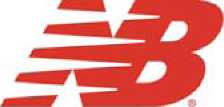 new balanceErkeklernew balanceErkeklernew balanceErkeklernew balanceErkeklernew balanceErkeklernew balanceErkeklernew balanceErkeklernew balanceErkeklernew balanceErkeklernew balanceErkeklernew balanceErkeklernew balanceErkeklernew balanceBayanlarnew balanceBayanlarnew balanceBayanlarnew balanceBayanlarnew balanceBayanlarSıraG.NoÜlkeD.YılıKatKulüp5km10kmNet Zaman11505MOSES TOOKEN1982NO0:15:450:31:160:34:4421067FETENE ALEMU REGASAETH1992NO0:15:580:31:430:35:183758AYKUT TAŞ DEM İRTUR1991BEŞTELSİZ SPOR0:16:390:33:220:37:0241593YÜCEL AYDİNTUR1979YOK0:17:510:34:450:38:2851777ESER AKİŞTUR1978E35YOK0:17:500:34:440:38:32665SAM COSGROVEUSA1987NO0:19:040:37:410:41:467856MEHMET BOZTEPETUR1978E35BOĞAZİÇİ ÜNİVERSİTESİ SPOR KULÜB0:19:180:37:570:42:0181103ŞENOL CEYLANTUR1987MERCEDES ATLETİZM0:19:110:38:260:42:5491486YAVUZ ERTEKİNTUR1960E50Denizli Belediye Spor0:19:480:39:080:43:2110857SERKAN BOĞAHANTUR1980YOK0:19:350:39:060:43:27111732MICHAEL TRANCHARDFRA1973E40FIT TRIATHLON0:20:030:39:300:43:30121102KEMAL ÜNEYTUR1967E45MERCEDES ATLETİZM KULÜBÜ0:20:000:39:200:43:39131011MEHMET LÜTFULLAH AKYÜZTUR1979FERDİ0:20:260:40:040:44:121424TAYFUN BİNGÖLTUR1984ÇAPULCU TEAM0:20:320:40:360:45:0015962OSMAN DEMİRKOLTUR1985YOK0:20:230:40:400:45:0316714BERRY NAETUR1975E35HİLLSİDE CİTY CLUB0:20:260:41:000:45:2317824KADİR KORKMAZTUR1989BOĞAZİÇİ ATLETİZM KULÜBÜ0:20:340:41:210:45:56181020ROGER VİDALESP1980NO0:21:120:41:350:45:58191416NUSRET KORKUTTUR1995FERDİ0:21:300:42:080:46:27201098SADİ ÖZGENTUR1964E45İO (İNSAN OLAN)0:21:170:42:000:46:31211519EMRE EKSİNTUR1990YOK0:21:200:42:320:47:01221123CİHAN ASRAKTUR1987MARATON İSTANBUL SPOR KULUBÜ0:21:090:42:200:47:0223572CAN DEMİRELTUR1987YOK0:21:280:42:420:47:0524541GAİZKA ETXEBERRİAESP1979NO0:21:120:42:250:47:08251754ALİ KEMALOĞLUTUR1963E50TARSUS MASTERLERİ ATLETİZİM0:21:540:42:350:47:10261406ŞENLİK ÇETİNKAYATRNC1961E50NO0:21:420:42:390:47:1527432HARUN ARMANTUR1980YOK0:21:290:42:370:47:202833OLİVER AYYİLDİZGBR1984NO0:21:310:42:540:47:2929762HASAN ÇAKIRTUR1987YOK0:21:280:42:520:47:3030772AYHAN YAŞARTUR1966E45YOK0:21:260:43:000:47:48311066JESUS BERGUAESP1986NO0:21:250:43:110:47:50321259ERKAN ERKALTUR1973E40BOSH0:22:040:43:230:47:5233286YIGIT OZKANTUR1994YOK0:21:370:43:190:47:58341725MUSTAFA ARAÇTUR1983İZMİR EGE MARATON0:21:060:43:180:48:0235545CENGİZ KARAMANLITUR1976E35ÇAYIROVA GENÇLİK VE MASTERLER K0:22:130:43:240:48:1136237CUNEYT ADALİTUR1984CAYİROVA GENCLER VE MASTERLER A0:21:370:43:230:48:15371285TEOMAN CETİNTUR1987YOK0:22:030:43:590:48:16381089HÜSEYİN GÖKER KARATUR1982YOK0:21:500:43:420:48:2939413METİN AKBAŞTUR1960E50YAPI KREDİ SPOR KLUBÜ0:22:140:43:520:48:33401611ÖMER YENİTUR1977E354RUNNER0:22:110:44:390:49:1841861STUART AREYUSA1966E45NO0:22:100:44:250:49:2342482SERHAT KIRALİTUR1980BJK0:22:560:44:420:49:2443875ERCAN ÇİMENAYTUR1986AKATLAR CLUB SPORİUM0:23:120:45:130:49:35441412UMUT IŞIKTUR1977E35BABAESKİSPOR0:23:010:44:510:49:38451068İSA ATARTUR1972E40İLKUVEZ BLD SPOR ORDU0:22:520:45:080:49:43461063MEHMET FARUK AKTAŞTUR1981NOAGYM0:23:210:44:580:49:48471009NEJAT DEMİRBULAKTUR1984YOK0:23:290:45:270:50:04481648GOHAREL LOICFRA1976E35NO0:23:120:45:270:50:05491029CEM BOYDAŞTUR1972E40IOG0:23:040:45:180:50:1050633PHİLİP WESTGBR1961E50YOK0:22:580:45:360:50:23511269HASAN ÖZTÜRKTUR1990YOK0:21:290:45:060:50:25521065ABDURRAHMAN YILDIRIMTUR1974E35İSTANBUL MASTERLER0:22:480:45:430:50:3353578NECİP BUĞRA ENGİNTUR1992YOK0:23:020:45:450:50:3454989METİN ÖZCENGİZTUR1986LÜLEBURGAZ GENÇLİK SPOR OKULU0:23:230:45:470:50:37551094ÖMER BAHŞİTUR1983ÇORUM GENÇLİK SPOR0:23:020:45:520:50:415627UMUTHAN UYANTUR1988KOŞUYORUZ0:23:130:45:560:50:4757325GÖKHAN BAŞARANTUR1977E35YOK0:24:010:46:160:50:5358691FİKRET GÜNGÖRTUR1974E35YOK0:23:430:46:100:50:5659111MOHAMED MANSOUREGY1987NO0:24:230:46:300:51:0360435TAYLAN ÇELİKKAYATUR1974E35YOK0:23:370:46:240:51:0861903BURAK MENGÜTUR1985KESKİNOĞLU RUNİNG TEAM0:23:050:46:300:51:08621711MERT AKDENİZTUR1986UPLİFERS0:24:120:46:540:51:21631174HUSEYİN KOCCRI1960E50YOK0:23:460:46:260:51:2364381MUHSİN ŞENCANTUR1960E50İSTANBUL MASTIRLAR0:24:000:46:300:51:25651002ÇETİN ALTINKUMTUR1978E35YOK0:24:140:46:420:51:2566587KADİR KOSİFTUR1963E50YOK0:23:410:46:320:51:2867904MELİH TANTUR1975E35YOK0:23:390:46:450:51:33681225ENGİN DENİZTUR1966E45YOK0:23:350:46:300:51:34691234KAYHAN TUĞAYTUR1977E35YOK0:23:330:46:520:51:48701245UMUT ADEMTUR1979YOK0:23:350:46:300:51:5071583UMUT ERBAKANTUR1980YOK0:23:490:46:470:51:50721778MURAT ERKALETUR1983YOK0:23:170:46:430:51:5273579BURAK KILIÇTUR1984YOK0:23:540:46:560:51:5374911TAYLAN ÇELTİKTUR1979İSTANBUL MASTERLARI ATLETİZM KUL0:24:000:47:030:52:08751073IAN ALDEN RUSSELLITA1979NO0:23:210:47:080:52:08761101İBRAHİM YILMAZTUR1971E40YOK0:23:490:47:470:52:08SıraG.NoAdÜlkeD.YılıKatKulüp5km10kmNet Zaman77742MURAT YILDIRIMTUR1978E35YOK0:23:360:47:140:52:17781591SÜLEYMAN PARILTITUR1968E45YOK0:24:140:47:210:52:17791092SEDAT TAŞ KESERTUR1962E50İATANBUL MASTERLARI0:23:120:47:080:52:1880516ERHAN ERTÜRKTUR1984YOK0:24:010:46:540:52:22811062HECTOR RODRİGUEZESP1984YOK0:23:500:47:370:52:29821193HASAN DÖNMEZTUR1964E45BSH A.Ş.0:23:550:47:080:52:3883925MEHMET SERDER SELIŞIKTUR1976E35YOK0:24:420:47:380:52:38841024EŞREF KALIRTUR1980YOK0:23:360:47:230:52:39851250RECAİ KAYAPINARTUR1980ADIM ADIM0:24:190:47:440:52:3986976MEHMET ÖZTÜRKTUR1981YOK0:25:260:47:150:52:4087671RECEP YURDAKULTUR1962E50İSTANBUL MASTERLERİ0:24:100:47:390:52:4488224TAHA KILAVUZTUR1988YOK0:23:580:47:410:52:4589574CEM DUMANTUR1981YOK0:24:130:47:440:52:4890425CAN AKSUTUR1986YOK0:24:090:47:470:52:5091468MEHMET BAKIRCIOGLUTUR1986YOK0:24:090:47:470:52:5092589AYTUĞ AKARTUR1975E35YOK0:24:430:47:590:52:51931257SEDAT ESERTUR1980YOK0:24:020:47:520:52:54941015ŞAHİN PULURTUR1982YOK0:24:580:48:070:52:5495499EMRE YALINTUR1982ADIM ADIM0:24:590:48:070:52:5496979YUSUF KARAKOÇTUR1981YOK0:24:050:48:040:52:55971268TEVFİK ŞEMS NAİPOĞLUTUR1970E40TEAM GREYT0:24:090:48:010:52:56981175AYTAÇ DİREKTUR1973E40YOK0:24:230:47:530:52:5899277MEHMET KÜÇÜKTUR1964E45YOK0:24:130:47:570:52:581001799ATA ALKIŞTUR1985YOK0:24:040:47:570:53:021011655OĞUZ CAN OKUYUCUTUR1988YOK0:24:320:47:570:53:041021656İSMAİL GÜLERTUR1988YOK0:24:320:47:570:53:05103459BORAN KILIÇTUR1983YOK0:23:550:47:420:53:081041728Yasemin GöktaşTUR1974E35YOK0:24:340:48:120:53:081051798İSMET ACARTUR1965E45YOK0:25:280:48:260:53:12106444MURAT AKKAYATUR1979YOK0:24:200:48:050:53:13107952CAN BAYIKTUR1986HİLLSİDE0:24:180:48:230:53:30108418MUSTAFA ŞENAYTUR1977E35YOK0:24:490:48:360:53:31109966EMRE TUĞLUTUR1985YOK0:25:110:48:370:53:32110654KEREM TOYDEMİRTUR1995GO - İPRA ENERJİ0:24:380:48:340:53:361111639TOLGA GÜLERTUR1976E35YOK0:24:370:48:380:53:36112115ULAŞ ÖNOLTUR1977E35YOK0:25:070:48:500:53:43113761YUSUF CAN AKAYTUR1989HİLLSİDE ISTİNYE0:25:300:48:450:53:441141253TUNCAY GÜRSOYTUR1970E40BOSCH SPOR KULUBÜ0:24:200:48:350:53:451151393İLYAS AKBULUTTUR1985YOK0:24:110:48:300:53:50116628ALEXANDR JONASCZE1972E40NO0:24:170:48:350:53:521171032STEPHEN WADEYGBR1955E55YOK0:24:480:48:450:53:52118474CEM AKIŞTUR1978E35YOK0:25:140:48:500:53:54119929DAVE JOHNSONUSA1983NO0:25:200:48:510:53:56120249LUCA CAMPAGNAITA1972E40UDİNESE0:26:110:49:220:53:56121367FETİH ÇELİKSÖZTUR1967E45ADIM ADIM0:24:540:48:440:54:01122777İHSAN DOĞANTUR1966E45YOK0:24:180:49:030:54:01123379MEHMET YILDIRIMTUR1985AĞAOĞLU MYCLUB0:24:450:48:590:54:081241203SABRİ YİĞİT ÜFLERTUR1986Konyaaltı Beach Runners0:25:090:48:320:54:101251168ŞÜKRÜ ETETUR1974E35YOK0:25:110:48:580:54:15126407MEHMET DENİZ KESİMERTUR1990ADIM ADIM0:24:400:49:050:54:1512789AYDIN OĞUZTUR1954E55YOK0:24:440:49:030:54:18128309FIRAT ÇAVAŞTUR1980MY CLUB0:25:000:49:140:54:231291265MEHMET TONBULTUR1965E45YOK0:25:090:49:180:54:2513072ERKAN UGUZALPTUR1982#DİRENGEZİ0:24:530:48:590:54:291311297İSMET KARABULUTTUR1960E50YOK0:24:290:49:150:54:29132990SERDAR YILMAZTUR1987YOK0:26:010:49:250:54:31133651ONUR ORALTUR1986YOK0:26:060:49:290:54:32134318SEBASTIEN PONCEFRA1974E35CROSSFİT340:24:590:49:380:54:331351826MUSTAFA KULATUR1987YOK0:25:440:49:230:54:351361254SEVGİN IŞIKTUR1972E40BOSCH SPOR KLÜBÜ0:24:380:49:090:54:361371562NURİ FATİH AKDENİZTUR1980HAREKET CANDIR!0:24:510:49:200:54:371381019TEVFİK DEMİRSOYTUR1978E35YOK0:25:160:49:390:54:40139839FATİH YILDIRIMLITUR1973E40MAC G MALL0:24:540:49:090:54:45140121SERKAN MARAKTURYOK0:25:000:49:290:54:46141825DENİZ BİLGENTUR1978E35YOK0:25:260:49:550:54:471421405SERKAN BENZİNCİTRNC1973E40NO0:25:540:50:010:54:49143259SAFİ EDEMCİTUR1979YOK0:25:120:49:350:54:521441154AŞKIN KARAKOLTUR1977E35YOK0:25:510:50:100:54:54145299ZEYNEL ALHANTUR1963E50YOK0:25:020:49:300:54:591461085KEREM SADİ EKİZTUR1979YOK0:25:050:49:440:54:59147585RYAN COLEMANCAN1983NO0:25:280:49:510:54:59148337ŞÜKRÜ ÇETİNTUR1974E35SAMANDIRA TOLGA ÇINAR KIZ MESLEK0:25:470:49:580:54:591491610GÜLTEKİN ÇIKLAÇEKİÇTUR1975E354RUNNER0:24:360:49:530:55:001501609ATİLLA ATASOYTUR19824RUNNER0:24:370:49:540:55:021511491OKTAY GÜNEŞTUR1987FENERBAHÇE0:24:490:49:340:55:06152127FATİH MURAT ASANTUR1963E50YOK0:24:330:49:410:55:06SıraG.NoAdÜlkeD.YılıKatKulüp5km10kmNet Zaman153498YAKUP YAPICITUR1995YOK0:23:140:49:450:55:08154366VAHİT AYANTUR1968E45TUZLA MASTERLERİ0:25:090:49:570:55:14155694MEHMETAKGÜNTUR1971E40INGBANK0:25:120:50:070:55:26156885ATAKAN ÇOLAKTUR1979YOK0:25:110:50:130:55:26157853YAŞAR HAZARTUR1970E40YOK0:24:290:49:560:55:281581296DENİZ YAPICITUR1973E40YOK0:25:340:50:150:55:311591107HASAN EMRE ARALTUR1973E40YOK0:26:030:50:280:55:32160470ASAF BURAK AYDARTUR1979YOK0:25:070:50:100:55:33161289TURGAY ISCANTUR1973E40HALİT BESEL RUNNİNG TEAM0:25:370:50:230:55:34162456ÇAĞLAR İNANTUR1975E35YOK0:25:120:50:060:55:36163888ANDREW TİNGLEFFUSA1972E40NO0:25:000:50:030:55:381641565CAN HALİLOĞLUTUR1984ISTANBUL MASTERLERİ0:25:000:50:100:55:38165232SERKAN ERMİŞTUR1975E35CROSSFİT340:23:480:50:240:55:38166773ALİ EMRE AKCANTUR1966E45YOK0:26:160:50:240:55:381671571BÜLENT ŞAHİNTUR1975E35İOG0:24:250:50:040:55:421681540KADİR KOCAERTUR1978E35IOG0:25:040:50:190:55:431691196İSMAİL AYDINTUR1983YOK0:26:140:50:330:55:451701280EMRE EROLTUR1975E35RUNBUSTERS0:26:130:50:460:55:46171919ENGİN ADERTUR1978E35YOK0:26:310:50:450:55:49172137ONGUN YAVRUCUTUR1983YOK0:25:550:50:490:55:511731021ALEX VİDALESP1983NO0:26:240:50:460:55:54174659AHMET AYDIN ILHANTUR1978E35YOK0:25:440:50:220:55:561751607MEHMET SADIK AYTEKİNTUR1973E40ADIM ADIM0:25:460:50:280:55:571761013KURT ÖNALPTUR1978E35İSTANBUL KOŞU KUVVETLERİ0:25:590:50:580:55:571771117İDRİS YILMAZTUR1974E35YOK0:25:130:50:140:55:591781028GİRAY CURGUNLUTUR1977E35YOK0:25:260:50:430:56:011791022GERASIMOS LOUKERISGRE1971E40NO0:25:160:50:340:56:03180380HASAN BAHADIR ANATTUR1983YOK0:24:590:50:180:56:041811282ADNAN GÜLTUR1961E50İ STANBUL MASTERLERİ ATLETİZM KUL0:24:360:50:240:56:121821233UMUT AKINTUR1985YOK0:25:200:50:400:56:1418319FATIH KOCAMANTUR1978E35ADIM ADIM0:24:340:50:410:56:211841547ÖNDER ÖZYILMAZTUR1977E35YOK0:27:540:51:100:56:24185827MUSTAFA YENENTUR1955E55YOK0:25:230:50:460:56:27186774ARİF HİKMET BİLDİKTUR1958E55İSTANBUL MASTERLERİ ATLETİZM KUL0:26:150:51:050:56:27187995CEMİL HEPGÜLERTUR1980YOK0:25:510:51:000:56:341881251EMRE ÇAKMAKKAYATUR1987YOK0:25:250:50:480:56:35189143OZAN ACARTUR1976E35YOK0:26:400:51:290:56:401901548ÖZGÜR ÖKTEMTUR1976E35YOK0:24:390:51:040:56:451911185KUTHAN ERKAYATUR1975E35YOK0:26:380:51:260:56:49192858ÖMER MERT ONURTUR1980YOK0:26:400:51:350:56:501931252HAKAN DİLMENTUR1972E40YOK0:26:490:51:570:56:5019490KEREM KARAYTUR1979İSTANBUL MASTERLARI ATLETİZM0:27:090:51:460:56:521951721LASSE WESTERGAARDDNK1984NO0:27:370:51:370:56:531961170CEMAL BİLEKOĞLUTUR1964E45YOK0:25:430:51:210:56:55197876FARUK AKINTUR1986YOK0:26:410:52:030:56:5819822MEHMET BALİTUR1972E40YOK0:26:220:51:350:57:001999MENTEŞ ZORBATUR1988YOK0:26:240:51:360:57:01200880EGEMEN ERDENTUR1971E40TEAM ISTRUNBUL0:26:030:51:470:57:042011100HALUK BURÇİN AKITUR1977E35YOK0:25:350:51:430:57:052021134CEM UÇANTUR1980YOK0:25:250:51:540:57:072031172HALUK KEREM DELİKANTUR1979YOK0:26:350:51:520:57:10204123ALPER BAHARTUR1971E40İSTRUNBUL0:26:290:51:580:57:10205690ALPASLAN TOMUSTUR1974E35YOK0:26:060:51:380:57:11206107VOLKAN TULTUR1982YOK0:25:330:51:260:57:12207465MEHMET DAĞDEVİRENTUR1969E40ÇAYIROVA ATLETİZM KULÜBÜ0:26:310:51:490:57:13208614MEHMET ŞAKİR TAŞKESENTUR1975E35YOK0:26:490:51:570:57:13209273RECEP ÇAKIRTUR1986YOK0:25:160:51:340:57:15210534EMRE YARDIMTUR1978E35YOK0:27:320:51:560:57:16211945AKİF CAHİT ERDOĞANTUR1974E35YOK0:25:340:51:280:57:202121716MATTHİAS REİMERSGER1964E45NOA GYM0:24:460:51:220:57:222131731SAGGIOTTO JULIENFRA1982NO0:29:160:52:350:57:22214556ERTUĞRUL CEM ÖZDAMARTUR1971E40YOK0:26:390:52:030:57:23215983KORHAN TABANTUR1982İSTANBUL KOŞU KUVVETLERİ0:24:240:50:410:57:292161303BAYRAM ERDEMTUR1987YOK0:25:460:51:420:57:29217124TUFAN SARIKAYATUR1981ANADAK0:27:110:52:130:57:36218416VOLKAN AKARTUR1981YOK0:26:490:52:300:57:37219437ESER KÖKSALTUR1985YOK0:26:240:51:580:57:38220623AHMET LEVENT SUBAŞITUR1979YOK0:26:590:52:040:57:39221629MENDERES IŞKINTUR1979YOK0:27:000:52:050:57:40222845TÜRKER TUNALITUR1975E35TEAM ISTRUNBUL0:26:010:51:530:57:41223355OZAN ORÇUNUSTUR1978E35YOK0:26:080:51:570:57:432241453EMRAH SARIBALOĞLUTUR1984YOK0:26:200:52:270:57:44225823ÜMİT MUTLU YALDİZTUR1979YOK0:26:410:51:520:57:452261724ALPEREN ÇETİNTUR1978E35YOK0:26:480:52:250:57:46227770ALTAN DERESOYTUR1961E50ADIM ADIM0:26:200:52:430:57:46228743COŞKUN ÖZAŞÇILARTUR1977E35İSTANBUL ORİENTEERİNG SPOR KULÜ0:26:230:52:160:57:47SıraG.NoAdÜlkeD.YılıKatKulüp5km10kmNet Zaman2291270SERKAN ALKANTUR1975E35YOK0:26:300:52:290:57:4723042GÖKHAN AKINTUR1965E45FiTWORK0:27:220:52:230:57:49231653CAN TOYDEMİRTUR1967E45GO - İPRA ENERJİ0:26:150:52:060:57:52232295İLKER LAÇALARTUR1976E35YOK0:26:560:52:440:57:522331502MUSTAFA NAMOĞLUTUR1989YOK0:26:460:52:160:57:572341227MEHMET İSMET BEŞİKTUR1956E55YOK0:26:090:52:090:58:00235324KAAN UYGURTÜRKTUR1974E35YOK0:27:010:52:420:58:00236392MEHMET BALCITUR1969E40YOK0:26:560:52:500:58:03237980ONUR SARBANTUR1990YOK0:25:590:52:120:58:082381014MURAT TEMİRTUR1983YOK0:27:060:52:480:58:09239557MEHMET RİFAT ÖCALTUR1984YOK0:26:280:52:420:58:10240398TUNÇ SAMURKAŞTUR1977E35YOK0:26:570:52:350:58:1224151MERİÇ DİRENTUR1986YOK0:26:300:52:350:58:162421586ZÜBEYİR AKPEKTUR1965E45FERDİ0:27:040:52:570:58:252431238GUNGOR CAYGOZTUR1969E40ADIM ADIM0:27:520:52:500:58:26244334TUĞRUL ÇORUKTUR1962E50YOK0:26:160:52:580:58:29245852KEMAL GÜNEŞTUR1963E50YOK0:25:580:52:450:58:3224687OSMAN BAŞARANTUR1984YOK0:26:410:52:530:58:32247332TAMER AKERTUR1966E45ADIM ADIM0:26:470:52:380:58:332481646BERTİ HANÇERLİTUR1985YOK0:27:180:52:500:58:33249791EREN İBRAHİMOFTUR1995YOK0:28:110:53:000:58:33250480İSMET ÇAKINTUR1963E50İSTANBUL MASTERLERİ0:26:450:52:490:58:362511496MUSTAFA DİNÇTURYOK0:26:340:53:370:58:40252642CEM ÖZEROLTUR1973E40HİLLSİDE İSTİNYE0:27:210:52:520:58:41253768ERALP POLATTUR1968E45HİLLSİDE İSTİNYE0:27:220:52:520:58:42254760OSMAN BURÇİN ŞİMŞEKTUR1979ING BANK0:26:280:53:010:58:432551182MEHMET ÜSTÜNİPEKTUR1971E40YOK0:26:460:52:540:58:44256347YIGIT DUYGUNTUR1979ADIM ADIM0:27:360:53:210:58:45257624ÖNDER KARTALTUR1974E35YOK0:26:270:53:050:58:46258492ALİ HAKAN TUGAYTUR1979YOK0:26:110:52:500:58:4725928FAİK SAMED YILMAZTUR1984YOK0:27:080:53:180:58:472601712HASAN SERHAN SÜZERTUR1977E35YOK0:25:380:53:230:58:472611034MÜCAHİT SUNGURTUR1955E55İSTANBUL MASTERLERİ ATLETİZM KUL0:26:390:52:540:58:48262752DAVUT TELLİOĞLUTUR1974E35YILDIZ PARKI0:26:390:53:090:58:48263838BAYRAM ALİ AKYÜZTUR1972E40YOK0:26:400:53:100:58:482641743PETİT JEAN-MARİEFRA1980SAİNTE PULCHERİE FRANSIZ LİSESİ0:29:160:53:330:58:48265606EMRE KEMAL BALCITUR1988YOK0:26:550:53:380:58:51266679ALPASLAN BODURTUR1979ADIMADIM0:26:460:53:280:58:53267260ERKUT OZBULUTTUR1969E40YOK0:26:180:53:070:58:54268458ERTUĞ KALAFATOĞLUTUR1981YOK0:26:150:52:570:58:55269441IGOR ISAEVRUS1987NO0:25:550:53:230:58:562701541CELAL KIZILTEPETUR1965E45YOK0:27:050:53:100:58:57271323BURCIN GULYURTTUR1973E40ADIMADIM0:27:070:53:250:58:57272674SENCER BERRAKTUR1975E35YOK0:27:360:53:310:59:05273408HÜSEYİN CAN SUDATUR1994YOK0:27:140:53:350:59:072741553HAKAN GİRGİNTUR1970E40YOK0:27:010:53:330:59:08275357HÜSEYİN YUMRUTAŞTUR1971E40GEDOSK0:28:030:53:490:59:09276483ATİ LA KARATUR1955E55YOK0:26:580:53:290:59:162771528BERKCAN ERDOĞANTUR1989TOFAŞ0:26:330:54:000:59:172781445MERT YÜZSEVERTUR1977E35YOK0:27:240:53:420:59:22279453ALP CİNGİTUR1991YOK0:27:500:53:420:59:22280365BORA BÜYÜKYÜKSELTUR1956E55TUZLA MASTERLER0:27:070:53:470:59:222811881YUNUS SAMİ CELEBİLERTUR1974E35YOK0:27:410:53:550:59:232821055ENDER ÖZTUR1971E40İMAK0:25:490:52:490:59:242831081PİERRE GENTRİCFRA1958E55SAİNT BENOİT FRANSİZ LİSESİ0:27:080:53:460:59:242841171FERİT DÖNMEZTUR1985METRO MARKET0:28:310:54:170:59:25285297HAYRİ ONUR ŞİRANLITUR1987MYCLUP ROADRUNNER TEAM0:26:280:54:080:59:262861660EVREN UGURSOYTUR1977E35YOK0:27:550:54:260:59:32287750METİN BENBASATTUR1983YOK0:28:170:53:530:59:33288749ALİ GÖKHAN ARANTUR1959E50YOK0:27:520:54:000:59:332891120ALİ TATLIDİLTUR1981YOK0:26:270:53:470:59:37290113EMİN GÖRGÜNTUR1984YOK0:25:460:54:190:59:37291695ÖZGÜR BAYDANTUR1982YOK0:27:140:53:290:59:43292595ERDEM MERGENTUR1982YOK0:26:510:53:460:59:43293961ISMAIL EMRE OZUCOSKUNTUR1979YOK0:26:520:53:470:59:44294799MURAT TUMAYTUR1974E35YOK0:27:520:53:570:59:46295239MURAT YILDIRIMTUR1979RUNBUSTERS0:27:020:53:550:59:48296488SERDAR ELGÜNTUR1975E35HİLLSİDE0:27:070:54:110:59:48297948SALİM AKDAŞTUR1978E35İSTRUNBUL0:27:490:54:240:59:522981490ALP ATAKANTUR1971E40YOK0:25:440:53:380:59:56299702TOLGA KURTTUR1979YOK0:27:190:54:171:00:03300675İBRAHİM ÇÖPTUR1973E40ADIM ADIM0:27:530:54:241:00:033011623M.ERCAN YÜCELTUR1960E50YOK0:27:440:54:191:00:04302955ERAY UNALTUR1978E35THE HOUSE CAFE0:27:310:54:031:00:063031010YÜCEL BİLİCİTUR1974E35YOK0:28:240:54:061:00:06304473MERT KALAFATOGLUTUR1978E35YOK0:27:230:54:271:00:06SıraG.NoAdÜlkeD.YılıKatKulüp5km10kmNet Zaman305956ÇAGATAY ÇİMŞİTTUR1972E40CLUB SPORIUM0:26:500:54:191:00:133061060AHMET AKAYTUR1989YOK0:28:160:54:541:00:14307996MUSTAFA SEÇKİNTUR1975E35YOK0:27:230:54:351:00:15308426ALİ GÜLERTUR1978E35SUPERFRESH0:27:330:54:331:00:16309352ERDOĞAN KİRPİTUR1977E35ANADAK0:27:240:54:441:00:19310330FAHRİ ERENELTUR1959E50AKUT0:28:030:54:461:00:1931157RIZA ŞAHİNTUR1985YOK0:26:410:54:191:00:243121111BURAK ANTİKACITUR1982YOK0:27:230:54:431:00:24313947BERK TUFEKCİTUR1977E35YOK0:29:570:54:451:00:24314716JETSE FREDERİK DE VRİESNED1958E55ING EMEKLİLİK KOŞU KULÜBÜ0:27:530:54:511:00:24315238ZAFER GÖKMENTUR1961E50ÇAGET0:29:210:54:541:00:263161538GÖKAY DEMİRTUR1973E40KASABA0:27:340:54:311:00:29317343MUSTAFA DEMİRTAŞTUR1953E60YOK0:28:310:55:011:00:29318727WİL OLSTHOORNNED1959E50ING EMEKLİLİK KOŞU KULÜBÜ0:27:570:54:511:00:303195EMİRHAN PARALITUR1988YOK0:27:210:54:371:00:34320442BARIŞ ÜLKERTUR1992YOK0:26:410:53:411:00:363211041ABDULKADİR BOZTEMİRTUR1983ÇORUM ĞENÇLİK SPOR KULÜBÜ0:29:370:55:361:00:373221776ALP ERGÜÇTUR1966E45ADIM ADIM0:27:420:54:581:00:38323555BURAK BOSLUKTUR1975E35YOK0:28:250:55:111:00:433241178TAHSIN SEHITTUR1995YOK0:31:100:56:341:00:443251644TOLGA İNALTUR1979MYCLUB ATASEHİR0:27:320:54:451:00:4532658ONUR AZCANTUR1979YOK0:27:290:54:561:00:45327756İZZET BARUHTUR1962E50İSTANBUL TRİATLON KULÜBÜ0:27:200:55:101:00:46328970MERT DEMİRCANTUR1979CLUB SPORİUM AKATLAR0:29:010:55:151:00:47329967BORA BALOĞLUTUR1985YOK0:27:150:54:391:00:48330359FATİH PEKİYİTUR1976E35ADIM ADIM0:27:280:55:021:00:48331871IZZET JEF ILLELTUR1969E40YOK0:27:110:54:531:00:493321733EMRE ATALAYTUR1986YOK0:29:110:55:181:00:56333686RİFAT KAŞTUR1968E45FERDİ 34-0020161470:27:070:55:001:00:59334747MUSTAFA MÜCAHİT SAKTUR1973E40ÇAGET0:27:350:55:031:00:59335602GÖRKEM GÜRSOYTUR1983YOK0:27:380:54:531:01:003361400MEHMET MESUT TAHTACITUR1976E35YOK0:27:410:55:031:01:02337543TAHA GÖKDENİZTUR1977E35YOK0:28:490:55:231:01:02338354ŞÜKRÜ ERDİ YILDIRIMTUR1993YOK0:28:490:55:231:01:02339431SERKAN OZDEMIRTUR1977E35YOK0:29:000:55:171:01:03340965AHMET ÇAYIROĞLUTUR1971E40CLUB SPORİUM AKATLAR0:27:570:55:251:01:03341261ADEM SUCUOĞLUTUR1974E35YOK0:27:570:55:241:01:0534215ERHAN ARGINTUR1985ADIMADIM0:30:190:55:411:01:0534338ATİLLA CİMSİTTUR1966E45YOK0:27:120:54:191:01:07344262İSRAFİL GÜLERTUR1983YOK0:28:120:55:401:01:073451163TEVFİK IŞIKYILDIZTUR1989YOK0:27:380:55:581:01:083461104FAHRETTİN ÇAKTUR1970E40YOK0:27:260:55:231:01:093471219ŞAKİR MURATÇAVUŞOĞLUTUR1961E50YOK0:27:540:55:181:01:10348913MUSTAFA ÇİÇEKTUR1957E55ADIM ADIM0:27:030:55:381:01:103491814SALİH ZEKİ ÇİMENTUR1989YGA0:28:560:55:291:01:13350243MUSTAFA NECİP DÜNDARTUR1962E50HİLLSİDE TRİO0:29:360:55:511:01:1335126KEREM ÖZDEMİRTUR1985YOK0:28:580:55:491:01:153521436ONUR ERDOĞRUTUR1972E40HAREKET CANDIR!0:27:530:55:141:01:17353298BAYRAM AKBAŞTUR1978E35ÇAYIROVA GENÇLER VEMASTERLER A0:28:280:55:311:01:183541435MEHMET ALİ ÇAMTUR1964E45YOK0:27:430:55:031:01:20355728YAKUP TANRIVERMİŞTUR1974E35ING EMEKLİLİK KOŞU KULÜBÜ0:27:540:55:211:01:23356509ALPER SOYGÜRTUR1992YOK0:28:160:55:321:01:27357396SELAHATTİN GÖLTURYOK0:27:300:55:211:01:28358294CEMALETTİN BAŞAKTUR1965E45ADIM ADIM0:27:520:56:161:01:3635981UMIT CELIKTUR1975E35YOK0:29:320:55:561:01:373601633OĞUZ SELAMTUR1981YOK0:27:570:55:581:01:37361409ALKAN CAN ŞEKERTUR1991YOK0:27:310:56:031:01:4036270ÇAĞATAY AYNURTUR1970E40TURKCELL0:29:310:55:561:01:41363331CEMIL OZSONMEZTUR1974E35YOK0:29:450:56:321:01:4136448ARDA DURAKTUR1987YOK0:30:360:56:151:01:443651173ERDEM DEMİRELTUR1970E40YOK0:28:420:55:591:01:48366387KADİR ÇELİKTUR1973E40ÇAYIROVA GENÇLER VE MASTERLER A0:27:500:56:161:01:483671658YÜKSEL AKGÜLTUR1965E45TUZLA MASTERLER0:27:510:56:171:01:50368181CAN BAHTİYARTUR1979KLİMAPLUS0:27:590:55:521:01:52369339NURETTİN HANBEYOĞLUTUR1959E50ÜSKÜDAR BELEDİYESİ SPOR KULÜBÜ0:27:100:55:421:01:53370507TAMER BOZKURTTUR1967E45YOK0:27:190:55:451:01:543711446SİNAN AKTASTUR1972E40YOK0:28:420:56:001:01:55372912A.SERKAN ARMANTUR1976E35YOK0:28:250:56:071:01:56373271TANDEMİR TAŞTANTUR1980SAİNT BENOİT FRANSIZ LİSESİ0:27:180:55:561:01:593741271GÜRKAN AÇIKGÖZTUR1972E40YOK0:28:410:56:121:01:59375640MUHARREM IŞILTANTUR1976E35YOK0:29:350:56:411:02:003761197MASOUD TOORANİTUR1992YOK0:28:510:56:211:02:02377536ALİ RUHİ AŞARTUR1976E35YOK0:29:370:56:431:02:02378134ŞENOL KARAOĞLUTUR1961E50ADIM ADIM0:28:440:56:171:02:0537962DARON YÖNDEMTUR1983YOK0:28:360:56:161:02:07380908MEHMET SELİM YETKİNTUR1981RUNBUSTERS0:27:350:56:281:02:12SıraG.NoAdÜlkeD.YılıKatKulüp5km10kmNet Zaman3811735MUHARREM BOZKURTTUR1973E40YOK0:29:120:57:001:02:123821198R. ALP RECAİTUR1964E45YOK0:28:570:56:261:02:1638323DALYAN DALYANOĞLUTUR1981MAC KANYON0:29:060:56:461:02:17384317BURAK CAN GÜLERTUR1986ASSAN HANİL0:28:260:56:201:02:19385313MURAT ŞENOĞULTUR1971E40ASSAN HANİL0:28:360:56:211:02:19386757YAKO İBRAHİMOFTUR1958E55İSTRUN0:28:580:56:301:02:22387754ZİYA TELLİOGLUTUR1976E35YOK0:27:400:56:241:02:23388251NECİP YILMAZTUR1964E45YOK0:29:240:56:541:02:23389531NURETTİN HAKAN AYDASTUR1971E40YOK0:29:290:56:391:02:24390837İBRAHİM KOÇARSLANTUR1964E45YOK0:27:380:56:061:02:29391535JEMMERSON MANECOLOBRA1973E40SCCP0:27:300:56:091:02:30392661HAYDAR KARADENİZTUR1983YOK0:28:340:56:321:02:30393446BURAK ARKANTUR1979YOK0:28:320:56:311:02:33394403CUNEYT SEDAT BALLITUR1965E45ANTRENMANYAP0:28:240:56:521:02:353951061HENRY GORDON MASTERSGBR1982NO0:27:400:56:571:02:363961529OZGUR MEHMET SUSLUTUR1975E35TOFAŞ ADIM ADIM0:29:110:57:071:02:36397477MURAT KARAYILANTUR1979YOK0:29:070:56:591:02:37398282KERİM BABACANTUR1970E40YOK0:28:280:56:211:02:403991202SÜLEYMAN ÖZTEKİNTUR1987KONYAALTI BEACH RUNNERS0:28:300:56:581:02:43400227TAHSİN ERDOGANTUR1949E60ADIM ADIM0:29:330:56:461:02:44401828ALİ ÇELİKTUR1979YOK0:29:000:56:461:02:48402338HALİL ÖZCANTUR1950E60İSTANBUL MASTERLERİ0:27:500:56:381:02:494031023CEM ŞERİKTUR1978E35YOK0:30:190:57:031:02:524041215EMRAH DİRMİTTUR1986HÜMAK0:27:530:56:581:02:53405322AYHAN UĞURLUTUR1981YOK0:29:420:57:241:02:54406112KIVANC GULTUR1983YOK0:28:540:56:551:02:55407383EMRAH VARDARTUR1964E45FERDİ0:28:470:56:551:02:57408584ANIL ÜNANTUR1976E35YOK0:28:470:57:091:02:57409106EFE YAZICITUR1976E35YOK0:28:480:57:091:02:58410715BASRİ SERDAŞTUR1974E35ADIM ADIM0:29:030:57:181:02:58411548GÖKER TETİKTUR1989MYCLUB0:29:360:57:091:02:59412678TOLGA YILMAZTUR1982CROSSFİT 340:28:190:57:261:03:07413639TEVFIK YAPICIOGLUTUR1986YOK0:28:330:57:021:03:09414564MUSTAFA ORUÇOĞLUTUR1961E50İSTANBUL MÜŞTERİLER0:28:500:57:131:03:16415433ULAŞ YENERTUR1984SHORECLUB0:28:310:56:591:03:174161036VOLKAN OKURTUR1985YOK0:28:130:56:571:03:22417310HALUK TELKESTUR1975E35YOK0:28:430:57:111:03:244181077SERKAN ŞAHİNTUR1984YOK0:28:310:57:021:03:254191144UYGAR MESUDİYELİTUR1981YOK0:28:100:57:301:03:27420414GÜNCEL ÖZAKTUR1977E35YOK0:29:020:57:331:03:33421620NESİMİ AKGÜLTUR1989YGA0:29:190:58:331:03:34422637VOLKAN BAŞTUR1978E35YOK0:30:030:57:401:03:35423369AHÇIOĞLU YILMAZTUR1964E45ATAŞEHİR ATLETİZM0:29:070:57:121:03:3642485GÖKHAN KARATUR1986YGA0:29:360:58:151:03:36425274İSMAİL MURAT TUĞASAYGITUR1965E45YOK0:27:280:57:501:03:374261524HAYATİ ÇAKIRTUR1957E55BÜYÜKÇEKMECE SPOR KLUBÜ0:29:440:57:381:03:40427829MORİS ASEOTUR1956E55ADIM ADIM0:30:360:57:541:03:40428886ZEKİ KOENTUR1966E45ISTRUNBUL0:28:300:57:531:03:42429830HEİMİ ASEOTUR1959E50ADIM ADIM0:30:340:57:541:03:42430272YAVUZ AVAROĞLUTUR1958E55YOK0:28:430:57:301:03:44431266EMRE ÖZENSESTUR1984YOK0:29:250:57:361:03:45432655MURAT DEMİRKANTUR1980HILLSIDE CITY CLUB0:27:440:58:381:03:45433860SEZGİN KEÇECİTUR1980HAREKET CANDIR!!0:28:430:58:101:03:49434993CEM EZERTUR1975E35YOK0:30:130:58:041:03:534351492MEHMET ÜNAL DURMUŞTUR1976E35YOK0:27:510:57:231:03:544361278CENK DURMAZTUR1972E40YOK0:29:240:57:321:03:55437696ZAFER ERKANARTUR1974E35YOK0:29:270:57:411:03:56438108CENGİZ TULTUR1954E55YOK0:29:220:57:491:04:034391093NUH ALİ BAHŞITUR1982ÇORUM ĞENÇLİK SPOR KULÜBÜ0:28:400:57:391:04:054401084OSMAN DENİZ ÇULCUTUR1971E40YOK0:29:590:58:101:04:05441452YİGİT DAGHAN GOKDELTUR1980YOK0:27:560:57:431:04:06442140FATIH KARACATUR1983YOK0:28:360:57:591:04:074431612SERVET HAYDAR KARABAŞTUR1976E35YOK0:30:550:58:431:04:084441630HAKAN ŞENÇİÇEKTUR1989YGA0:29:350:58:291:04:104451537BULENT MUTLUTUR1968E45KASABA0:27:480:57:331:04:174461523TÜRKER YÖNDEMTUR1971E40YOK0:29:320:58:541:04:194471720RİCHARD WOODGBR1988ISTANBUL EXPAT RUNNERS0:28:110:56:411:04:204481240SİNAN ÇAKICITUR1963E50YOK0:28:140:58:111:04:204491169GÖKHAN BAĞCILARTUR1963E50YOK0:29:460:58:231:04:22450974SİNAN EROĞLUTUR1978E35ADIM ADIM0:29:070:58:231:04:244511414MAHİR TURHANTUR1961E50YOK0:30:020:58:261:04:244521222ALPER ÜNSOYTUR1972E40ANITTEPE MASTERLARI ATLETİZM SPC0:28:060:57:511:04:334531201GÖRKEM KOÇTUR1974E35YOK0:28:060:57:511:04:334541631SERKAN YAPGUTUR1981YGA0:28:080:58:171:04:354551106AKIN ULUÇEVİKTUR1960E50BÜYÜKÇEKMECE YELKEN KULÜBÜ0:28:350:58:051:04:374561183SERHAT DALGIÇERTUR1979YOK0:30:150:59:141:04:38SıraG.NoAdÜlkeD.YılıKatKulüp5km10kmNet Zaman457356ADEM GÜNDÜZTUR1968E45İSTANBUL MASTERLERİ0:30:390:58:501:04:39458677BAHADİR BULBULTUR1982YOK0:30:330:59:011:04:40459596MEHMET KAMİL GÜLÇURTUR1951E60FERDİ0:28:550:58:441:04:484601000TAMER KURTTUR1971E40ARDIÇ DAĞCILIK0:29:390:58:401:04:494611542BURAK ÖZMIHÇITUR1977E35HILLSIDE TRIO0:29:230:58:551:04:50462789YUSUF ÖZERTUR1968E45ADIM ADIM0:29:590:58:301:04:534631589BURHAN HACİTUR1963E50YOK0:29:290:58:571:04:56464688SEMİH ZAKUTOTUR1983YOK0:29:030:59:201:04:564651386ÖZTÜRK TORUTUR1968E45TORU UN0:29:430:58:471:04:584661530MEHMET BOZACIOĞLUTUR1972E40ADIM ADIM0:28:460:58:331:04:59467704AHMET GÜNDÜZ AYDINLARTUR1952E60AAO0:29:560:58:481:05:05468145EDİZ BURLATUR1976E35YOK0:29:340:59:171:05:08469650MEHMET ALİ OKTUR1973E40YOK0:29:210:58:451:05:1047097LEVENT KARASAKALOGLUTUR1981YOK0:28:350:59:011:05:13471894MEHMET ÖZELTUR1974E35YOK0:29:340:59:121:05:154721587NAZIM YAMANTUR1960E50ADIM ADIM -ATAŞEHİR ATLETİZM0:30:540:59:271:05:16473438RIDVAN ŞÜKÜRTUR1962E50GEBZE DAĞCILIK VE DOĞA SPORLARI0:30:130:59:311:05:16474566NİHAT ALTINBAŞTUR1970E40YOK0:33:100:59:591:05:16475419KEREM YETKİNTUR1982YOK0:28:370:58:371:05:18476335UĞUR GÜRSESTUR1976E35YOK0:28:580:58:451:05:21477372ONUR KÜRTÜLTUR1984YOK0:28:590:59:031:05:22478466BÜLENT SAÇAKTUR1977E35YOK0:30:220:59:391:05:224791069SARP TİRYAKİOGLUTUR1971E40NOAGYM0:30:230:59:171:05:23480120ONUR ÖZTUZCUTUR1980YOK0:29:490:59:271:05:27481551YÜCEL GÜVENTUR1964E45ÇAYIROVA ATLETİZM KULÜBÜ0:30:180:59:241:05:314821256AHMET HAMDİ EROĞLUTUR1954E55YOK0:30:500:59:341:05:314831048DOGAN BASAKTUR1951E60YOK0:30:030:59:191:05:324841527ATA CAN KADIOĞLUTUR1988TOFAŞ0:29:060:58:401:05:34485879CENAP BIYIKLITUR1970E40YOK0:30:500:59:251:05:35486393MURAT GİRİTTUR1970E40YOK0:29:420:59:531:05:35487493DERVİŞ BAHADIR AYKUTTUR1967E45MYCLUB0:29:140:59:051:05:364881272MEHMET ALP SÖNMEZTUR1976E35YOK0:31:280:59:091:05:364891526H.KUBİLAY DİNÇERTUR1969E40TOFAŞ0:29:150:59:091:05:37490472BATURHAN OĞUZ ALTANTUR1990YOK0:28:350:59:081:05:38491924MEHMET CAN BİLKURTUR1983YOK0:28:350:59:261:05:39492370MEHMET ÜNSAL YILDIRIMTUR1962E50ATAŞEHİR ATLETİZM0:29:220:59:321:05:39493835KORAY SAPMAZTUR1971E40CLUP SPORIUM -AKATLAR0:29:250:59:081:05:42494104ÖZHAN ÇİÇEKTUR1984YOK0:30:260:59:191:05:45495915AYDIN ŞENELTUR1961E50Koruevleri Gençlik Ve Spor Kulubu0:29:570:59:381:05:454961738AYKUT ESGİNTUR1990YOK0:30:440:59:331:05:46497938MEMDUH LUTFİJAALB1954E55KORU EVLERİ GENÇLİK VE SPOR KULÜ0:29:580:59:401:05:46498394VOLKAN GERDANTUR1976E35YOK0:28:070:58:521:05:48499326BEDROS ARDA KURCERENTUR1983YOK0:30:350:59:371:05:48500795OGULCAN ALPSANTUR1987YOK0:29:450:59:581:05:505011517UTKU ERGÜDERTUR1972E40YOK0:28:330:59:191:05:52502615EGEMEN BERK ERGENÇTUR1982ADIM ADIM0:29:400:59:271:05:52503236SADETTİN NAMOGLUTUR1969E40BUHRUNNERS0:28:290:59:091:05:54504685YUSUF GÜNGÖRTUR1980FERDİ0:29:140:59:211:05:55505522DİRENÇ BOZKURTTUR1977E35YOK0:29:540:59:351:05:555061584GÖKHAN GEREZLİOĞLUTUR1978E35AKUT0:29:550:59:571:05:565071485KORHAN ALPARSLANTUR1973E40VMWARE0:29:560:59:231:05:57508225YUSUF YILMAZTUR1969E40İSTANBUL MASTERLERİ ATLETİZM KUL0:30:130:59:341:05:595091239ENGİN ŞENTÜRKTUR1985İRUNEACHTEAM0:30:251:00:031:06:035101559YAŞAR DOĞANTUR1973E40ÇAYIROVA KOŞU GURUBU0:29:140:59:341:06:045111489MUSTAFA AYYILDIZTUR1965E45CAGET0:30:150:59:381:06:095121566EMİR GOKCENTUR1980YOK0:30:051:00:151:06:15513746ORAL ERGÜLTUR1968E45ÇAGET0:30:320:59:541:06:18514603METİN GELİŞMENTUR1968E45İMAK0:28:581:00:131:06:245151572ENES AHMET DOĞANTUR1991ÇAYIROVA GENÇLER VE MASTERLER A0:28:571:00:141:06:26516836BARIŞ ÇAĞLAR TEMİZYÜREITUR1979YOK0:29:181:00:311:06:27517568FATİH OZCANTUR1992YOK0:33:031:00:161:06:28518315MELİH DEMİRTUR1982ASSAN HANİL0:29:431:00:271:06:32519114CENK KURTTUR1977E35YOK0:29:271:00:151:06:395201121BASRİ ORTATUR1974E35YOK0:28:561:00:041:06:435211827TAŞKIN OSMAN AKSOYTUR1985LİNK TERA HİGHLANDS0:29:581:00:111:06:4452299VOLKAN TÜZELTUR1969E40YOK0:29:571:00:021:06:45523985ŞÜKRÜ TOSUNTUR1980YOK0:30:441:00:221:06:495241190TAMER ARIBİLGİNÇTUR1968E45X/CUT0:30:161:00:381:06:50525697COSKUN SUBASİTUR1979YOK0:30:241:00:261:06:51526304ŞAHİN HASBALTUR1971E40FİBA RUNNER'S0:30:081:00:251:06:53527902EMRE HAYRETCİTUR1975E35YOK0:29:491:00:251:06:55528279MEHMET YAVUZTUR1963E50YOK0:29:511:00:161:06:56529776İSMAİL SENCER ÖZDEMİRTUR1983YOK0:30:031:00:171:06:56530994SEVAN DEĞİRMENCİĞLUTUR1976E35YOK0:29:371:00:111:07:035311223AHMET TAMAYTUR1982HÜMAK0:29:521:00:161:07:03532538ÖMER ÜNAL ATİLATUR1965E45YOK0:30:331:01:201:07:06SıraG.NoAdÜlkeD.YılıKatKulüp5km10kmNet Zaman533593MURAT BOYGAR TATARTUR1980YOK0:30:171:00:361:07:075341551CAN CEKLİTUR1980BOSTANCİSPOR0:31:091:02:011:07:115351006MESUT ÖZDİNÇTUR1967E45ADİM ADİM0:30:261:01:071:07:13536510MURAT YILMAZTUR1966E45YOK0:31:591:01:051:07:1953730FEYYAZ ALTINDAĞTUR1994YILDIZ TEKNİK ÜNİVERSİTESİ0:30:581:01:121:07:20538129KİRKOR YELEGENTUR1959E50ESAYAN SPOR KULUBU0:31:081:01:171:07:2353968SÜLEYMAN BOZOĞLUTUR1983YOK0:30:481:00:491:07:24540384SEFER ODABAŞ ALTIGEN L"TUR1966E45YOK0:30:541:01:111:07:255411582AHMET KAPDANTUR1957E55YOK0:30:191:01:241:07:26542910HALUK ARKUNTUR1986CLUB SPORİUM0:31:131:01:281:07:27543604HÜSEYİN BALCITUR1976E35HİLLSİDE TRİO0:30:051:00:071:07:305441118AHMET BALCITUR1975E35YOK0:29:591:01:211:07:325451075RAHMİ KURUTUR1966E45YOK0:30:241:01:061:07:37546368HALİT TEKİNTUR1961E50ATAŞEHİR ATLETİZM0:30:431:01:141:07:375471449OSMAN KARABULUTTUR1982YOK0:29:011:00:121:07:385481216OĞUZ KUZUCUTUR1974E35YOK0:33:571:01:571:07:39549982BURAK PİLAVCITUR1984YOK0:31:161:01:461:07:43550561NEİL TAYLORGBR1955E55NO0:30:451:01:231:07:45551110CAN İLHANTUR1984YOK0:30:271:01:211:07:47552136BORA GURAYTUR1976E35YOK0:28:091:00:511:07:495531045ALEX PEREZ LORCAESP1976E35DIRTY0:30:301:01:041:07:50554314YUSUF AYÇİÇEKTUR1972E40YOK0:30:391:01:201:07:565551635ÖZALP ASLANTUR1987YOK0:29:201:01:241:07:56556363EMRE ŞENERTUR1978E35YOK0:30:121:01:251:07:585571898EMRE ESERTUR1986YOK0:33:401:02:561:07:58558235ALİ BEHÇET ŞENGEZERTUR1956E55ESİT0:30:571:01:381:08:02559699MURAT EROLTUR1978E35ADIM ADIM0:30:191:01:291:08:03560953YAĞIZ İRİNÇTUR1993YOK0:31:241:01:551:08:045611810İSMAİL KARAGÖLTUR1984YOK0:28:221:01:171:08:0656221REMZİ AYKUT ÇANKAYATUR1977E35YOK0:31:431:01:431:08:09563401NAMIK TOKLUCUTUR1984VEPA0:30:381:02:341:08:16564336BAKİ KAYATUR1967E45YOK0:27:561:00:421:08:19565189MERT UĞURALTUR1984KLİMAPLUS0:35:511:02:571:08:205661151ŞÜKRÜ FUNDATUR1965E45YOK0:29:481:01:401:08:245671146ERTUĞRUL DALGARTUR1950E60İZMİR MZSTERLERYOK0:30:461:01:521:08:40568687ÖZDEK DOĞA YARMANTUR1974E35YOK0:30:231:02:071:08:40569680HASAN KILIÇTUR1962E50DELOİTTE0:30:201:02:111:08:445701087A. KUTLUHAN KORKMAZTUR1987MARATON İSTANBUL SPOR KULUBÜ0:30:491:02:251:08:495711774FATİH MURAT TUNCTUR1974E35CLUPSPORİUM0:31:511:02:131:08:51572711ÇAĞLAR AVCITUR1987METRO CASH&CARRY0:32:211:02:381:08:5157393HUSEYIN ERCUMENT AKILLITUR1976E35YOK0:30:451:02:121:08:52574636YILMAZ KESKİNTUR1964E45ADIM ADIM0:30:221:02:141:08:545751455ÖZGÜ BİLGİÇERTUR1983YOK0:31:511:02:461:08:555761454EMRE BOZBEYOĞLUTUR1982YOK0:31:531:02:481:08:57577881CEM BAŞTÜRKTUR1971E40YOK0:31:301:02:291:09:01578562ARDA ÖZERTUR1984YOK0:29:581:02:081:09:085791235ALİ YAĞMURTUR1975E35YOK0:29:391:02:161:09:08580242LÜTFİ CEM AKBAYTUR1974E35YOK0:30:161:02:341:09:15581519YALÇIN ARSANTUR1969E40OTOMOTİV KARNESİ0:32:331:03:171:09:17582862ÜMİT OLCAYTUR1953E60ADIM ADIM0:30:371:03:001:09:18583445MUSTAFA ECEVİT DUZMANTUR1972E40YOK0:30:121:01:521:09:205841177C. ERDAL GÜNAYDINTUR1986YOK0:32:191:03:391:09:24585622ÖMER NURHAN AZİZOĞLUTUR1957E55ADIM ADIM0:32:271:02:531:09:26586188MEHMET AKSUTUR1982KLİMAPLUS0:30:271:02:331:09:28587529EMİR GÜNEYTUR1984YOK0:31:411:02:191:09:29588580ALİCAN GÜLPINARTUR1991NİKE CADDE RUN CLUB0:31:441:02:511:09:29589672MEHMET REHA CIVANLARTUR1956E55YOK0:31:581:03:011:09:31590592BULUT ASLANTUR1983ADIMADIM0:31:221:02:321:09:32591404EMRAH EYİDOĞANTUR1978E35YOK0:31:441:03:061:09:35592417CAN ULMANTUR1960E50YOK0:32:001:02:381:09:37593946MUZAFFER GÜVENTUR1959E50FERDİ0:30:421:02:271:09:405941564BORA BUYUKHATIPOGLUTUR1974E35YOK0:30:331:02:491:09:425951580ŞAHİN ÖZDEMİRTUR1984YOK0:31:351:03:111:09:46596255FATİH GUNDOGDUTUR1975E35MYCLUB0:31:431:03:461:09:46597598ERIC RINGENED1956E55NO0:30:281:02:341:09:4759863OZGE KIRAYOGLUTUR1971E40YOK0:30:581:02:581:09:53599177AYDIN KARABABATUR1981KLİMAPLUS0:32:151:03:081:09:546001266ORHAN ÖLMEZTUR1961E50-0:32:451:03:401:09:54601305VOLKAN AYDINTUR1973E40YOK0:32:141:03:031:09:55602306BÜLENT AVCITUR1965E45YOK0:32:141:03:041:09:55603487YİĞİT ALİ YILDIRIMTUR1988YOK0:31:301:03:041:09:58604959ALPER LEVİTUR1977E35YOK0:34:131:04:331:09:586051756OMER KEREM SECKİNTUR1979INGBANK0:33:271:04:121:10:076061176KAAN PAS İNTUR1983YOK0:32:161:03:371:10:15607632AHMET ÖMER BAYRAKTARTUR1980YOK0:33:031:03:321:10:186081503MEHMET TARKAN ÖZTUR1973E40ADIM ADIM0:32:111:04:041:10:18SıraG.NoAdÜlkeD.YılıKatKulüp5km10kmNet Zaman609591MUSTAFA YILMAZTUR1988YOK0:31:261:03:161:10:216101224MURAT GÜLGÖRTUR1967E45YOK0:30:491:03:331:10:22611594BURAK AKYARTUR1986YOK0:33:531:04:091:10:22612744REŞİT YILMAZTUR1992YOK0:30:311:04:051:10:266131483TAMER İŞİSAĞLAMTUR1970E40VEPA0:30:441:03:111:10:306141312LEVENT GÜRSOYTUR1979VEPA0:30:451:03:411:10:32615377ATİLLA ATALAYTUR1974E35YOK0:32:271:04:031:10:376161822REFİK MEYDANTUR1978E35YOK0:32:591:04:281:10:42617375AND TÜFEKÇİTUR1966E45YOK0:31:081:03:311:10:47618386MUSA YAZICITUR1972E40ÇAYIROVA GENÇLER VE MASTERLER A0:31:311:04:021:10:506191099BERKAY OKKANTUR1979YOK0:30:591:04:461:10:54620503METİN YALDIZTUR1992YOK0:31:541:04:031:10:56621391GUROL ZORERTUR1973E40YOK0:32:261:04:071:10:56622376HÜSEYİN KARAKAŞTUR1968E45YOK0:32:261:04:071:10:566231167YENER ZAKUTTUR1976E35MACFİT0:29:041:03:181:10:59624923METİN ALDİSTUR1961E50YOK0:34:041:04:411:11:08625280LEVENT FADİLOGLUTUR1972E40YOK0:31:491:04:261:11:11626281DAN VLASCEANUFRA1965E45NO0:31:491:04:261:11:13627693EMRE SANCAKOĞLUTUR1977E35ING BANK0:32:371:04:541:11:17628865MERTTUNCERTUR1981YOK0:32:211:04:411:11:196291052GÜNGÖR UMUT MÜEZZİNOĞTUR1995YOK0:34:151:05:321:11:24630397MUDİL TEKDAMARTUR1982YOK0:32:171:04:261:11:296311026TUNCAY CUMHURTUR1964E45HAREKET CANDIR0:31:531:03:051:11:31632662OKAN ÜNLÜÇERÇİTUR1972E40YOK0:32:341:04:561:11:376331773NİHAT ATABEYTUR1973E40YOK0:32:581:04:391:11:40634241ORHAN BALTUR1964E45YOK0:33:101:04:531:11:41635505İ.GÖKHAN GÜVENTUR1965E45YOK0:33:101:04:541:11:41636504ÜLKÜ TEKİNTUR1955E55YOK0:33:101:04:541:11:426371221TUGAN TEZCANERTUR1978E35YOK0:31:421:05:171:11:46638544ERHAN ATEŞTUR1962E50YOK0:30:531:04:331:11:53639346CENGİZ KARAGÖZTUR1949E60ATAŞEHİR ATLETİZMYOK0:33:141:05:101:11:53640250YALÇIN KEMAL BAYÜLGENTUR1964E45AYDOSLİFE0:32:341:05:161:11:576411186AHMET EMİN ÖZELTUR1967E45YOK0:32:031:04:421:12:006421830SALİH SİNAN ABRATUR1985YOK0:33:431:05:481:12:026431573AHMET SEVİMTUR1957E55YOK0:32:531:04:471:12:096441539ARİF AKINTUR1985YOK0:33:531:06:061:12:106451003MURAT TUZUMTUR1978E35YOK0:34:181:05:481:12:126461105ERDEM KEÇECİTUR1977E35YOK0:33:081:05:501:12:16647508EMİR GENGÖRÜTUR1986YOK0:33:281:05:461:12:1964810TURGUT CANKORELTUR1979YOK0:31:321:06:061:12:20649191MURAT GÜNERTUR1985KLİMAPLUS0:35:101:06:221:12:22650745SABRİ HERİŞTUR1943E70ÇAGET0:32:271:05:511:12:286511HAKİ GÜNGÖRTUR1979YOK0:35:041:06:151:12:30652301UNSAL COSKUNTUR1965E45YOK0:33:111:05:351:12:35653928ATİLLA KAYANTUR1967E45AKATLAR CLUB SPORİUM0:33:021:05:581:12:3565455CAN TAMTÜRKTUR1970E40YOK0:33:031:05:591:12:36655192MUSTAFA SAMURTUR1987KLİMAPLUS0:34:121:05:501:12:38656211CİHAN GELGEÇTUR1984KLİMAPLUS0:33:081:06:061:12:39657206ALPER DALKILIÇTUR1978E35KLİMAPLUS0:33:101:06:081:12:40658223MEHMET ÖZELTUR1968E45KLİMAPLUS0:33:121:06:081:12:406591746ALİ NUMAN GÜVENÇTUR1986ÇANKIRI KARATEKİN ÜNİVERSİTESİ0:30:561:05:101:12:46660840İHSAN YELKENCİOĞLUTUR1976E35YOK0:33:251:05:511:12:536611555HAKAN BARUTTUR1977E35YOK0:33:431:06:371:12:53662476GÖKÇE DAYITUR1980YOK0:33:441:06:371:12:536631051PINAR GÜNGÖRTUR1976E35YOK0:34:151:06:181:12:57664511DAGHAN INALTUR1978E35YOK0:32:161:05:541:13:01665884UFUK TEZCANTUR1974E35YOK0:32:001:05:501:13:2766620YUNUS ARSLANTUR1977E35YOK0:32:331:06:011:13:29667848İSMET ÖMER ÖZTANIKTUR1985YOK0:35:221:07:001:13:37668287ATANUR YİĞİTTUR1964E45YOK0:32:071:06:291:13:4066969MEHMET SUBAŞITUR1970E40YOK0:33:581:07:081:13:43670917EMİN ÖZGÜRTUR1974E35ADIM ADIM0:34:001:07:071:13:48671234ERTAN YAZICITUR1962E50ADIM ADIM0:32:041:06:261:13:50672344MELİH ÖNGÜNTUR1979YOK0:33:111:07:101:13:53673193MUSTAFA SOYERTUR1980KLİMAPLUS0:33:331:07:351:14:0167429TOLGA OSMAN DOĞANTUR1991FERDİ0:31:311:07:261:14:026751130MURAT OZTURKTUR1971E40ADIM ADİM0:33:191:06:271:14:04676500OKAN AKYILDIZTUR1976E35YOK0:33:011:07:541:14:286771397ALİ PAKSOYTUR1957E55YOK0:35:191:07:561:14:34678718HAKAN GAYGISIZTUR1971E40ING EMEKLİLİK KOŞU KULÜBÜ0:34:071:07:591:14:37679187KENAN TEZELTUR1981KLİMAPLUS0:34:131:07:581:14:386801488MUSTAFA KOÇTUR1966E45ÇAYIROVA KOŞU GRUBU0:32:581:07:541:14:396811184ALİ SADUN OCAKÇIOĞLUTUR1957E55YOK0:33:191:07:051:14:406821568MUHAMMED ŞİMŞEKTUR1978E35YOK0:33:421:08:021:14:406831493BURAK UĞURTURYOK0:34:181:07:161:14:44684218ONUR TUNATUR1985KLİMAPLUS0:34:561:08:151:14:45SıraG.NoAdÜlkeD.YılıKatKulüp5km10kmNet Zaman6851007BERK KALELİTUR1970E40YOK0:34:031:07:241:14:466861145UTKU UYSALTUR1974E35YOK0:34:171:08:031:14:47687914YAŞAR DİKBIYIKTUR1949E60ADIMADIM0:32:241:06:581:14:516881481İSMAİL YALÇIN DELEMENTUR1965E45YOK0:35:521:08:121:14:526891727CENGİZ BIYIKLITUR1964E45YOK0:33:071:07:211:14:536901112HAKAN DÜZGÜNTUR1967E45ALF-ALLİANCE0:34:031:07:571:14:536911113ORKUN CAN DÜZGÜNTUR1993YOK0:34:041:07:571:14:546921823MERT AZİZOĞLUTUR1993YOK0:31:481:08:061:14:566931088MUSTAFA ÜNALTUR1984YOK0:32:271:07:301:14:5769495FAİK EREN KAPTANTUR1979YOK0:33:261:08:441:14:59695478MURAT A. NECİOĞLUTUR1970E40YOK0:33:291:07:281:15:01696643MUMTAZ AKTASTUR1967E45AAO0:33:471:08:001:15:09697130OSMAN KAZIM ERDEMİRTUR1970E40AA0:31:561:08:261:15:156981180AHMET DURAN SARITUR1960E50YOK0:35:001:08:271:15:166991059ÖZGÜR ESİRGENTUR1978E35YOK0:35:071:08:121:15:20700611EMRE ATALAYTUR1978E35CBL RUNNİNG TEAM0:32:321:09:281:15:3370134ABDULLAH SAFİTUR1974E35YOK0:38:111:09:461:15:34702626MURAT YORGANCILARTUR1980YOK0:32:241:07:521:15:377031576ÇAĞDAŞ OĞUZTUR1972E40ÖYKÜM ANAOKULLARI0:35:001:08:401:15:47704846NURİ ÖZDEMİRTUR1950E60ADIM ADIM0:32:491:08:091:15:50705518HAKAN AYDINTUR1977E35ADIMADIM0:35:011:09:041:15:537064MURAT POLAT TALİTUR1980YOK0:34:211:09:001:15:5570777DENİZ MURATOĞLUTUR1981YOK0:33:051:07:361:16:01708698HASAN KUTLUTUR1976E35ADIM ADIM0:35:161:09:161:16:02709833MEHMET ZEMBİLLİTUR1974E35YOK0:36:461:09:031:16:04710402FUAT ERMANTUR1977E35YOK0:36:061:09:331:16:12711719MEHMET GÜLVERTUR1974E35ING EMEKLİLİK KOŞU KULÜBÜ0:35:311:09:221:16:14712382CAN İSKENDERTUR1969E40YOK0:36:161:09:261:16:2871313PERİT TOKMAKTUR1983MAC RUNNİNG TEAM0:39:191:09:491:16:32714964MUSTAFA EMİR BOROTUR1988YOK0:34:421:09:351:16:397151110EMRE CAN GÜNGÖRTUR1988YOK0:32:36n.a.1:16:40716100FATİH HORASANTUR1980YOK0:33:551:09:571:16:52717320ARDA OZKAYNAKTUR1979YOK0:35:571:10:061:17:007181208SELİM SERHAT HARMANKAYTUR1978E35YOK0:34:421:10:291:17:11719712İSMAİL ATMACATUR1954E55YILDIZPARK0:33:541:10:091:17:23720542HÜSEYİN BARIŞ YOLSALTUR1994YOK0:35:411:10:181:17:247211191ATAKHAN YILDIZTUR1986YOK0:36:471:10:091:17:297221569KORAY BOSTANCITUR1984IBTECH0:34:311:10:321:17:3372349ETHEM GÖKTUR1986YOK0:34:171:10:191:17:34724588ÖMER GÜRANİTUR1986YOK0:34:051:10:471:17:36725501İLKER ONUR AKDOĞANTUR1976E35YOK0:33:011:11:271:17:39726988RİCHARD VİLEGBR1972E40NO0:36:151:11:001:17:51727740MEHMET FATİH SUBAŞILARTUR1968E45ING EMEKLİLİK KOŞU KULÜBÜ0:34:401:10:331:18:06728502HAKAN ÇAKIRTUR1976E35YOK0:35:031:10:571:18:11729362ORKUN SÜERTUR1975E35YOK0:36:271:10:561:18:317301209MURAT ÇOLAKTUR1978E35YOK0:34:411:10:541:18:527311498TOLGAHAN YÜKSELTUR1980YOK0:35:281:11:161:18:52732646BURÇ SEVENTUR1975E35DELOİTTE0:34:471:10:471:18:54733670MEMDUH NEZİH ÖZMERTTUR1962E50ATOS0:36:591:11:501:19:03734581TEVFİK KORTUR1977E35ADIM ADIM0:36:591:11:511:19:06735400OĞUZ GÖKSEL BAYRAKTARTUR1980YOK0:33:191:10:521:19:08736889TAMER ÇAMKIRANTUR1971E40ADIM ADIM0:37:211:12:541:19:267371237SEDAT YILDIRIMTUR1969E40YOK0:33:521:10:521:19:29738981İBRAHİM AKTANTUR1964E45GEDOSK0:35:031:12:131:19:37739469İSMAİL HAKKI BOSNALITUR1972E40YOK0:36:291:11:111:19:41740753FATİH ALPASLAN GENANTUR1970E40YOK0:33:461:12:401:20:027411396NADİ OKURTUR1964E45YOK0:34:391:12:521:20:21742471MEHMET BAYSANTUR1971E40YOK0:35:501:10:561:20:28743265SELÇUK SIKÇATUR1954E55İSTANBUL MASTERLERİ ATLETİZM KUL0:36:181:12:561:20:3774482EMİN BULENT IKİİSİKTUR1975E35BAL KAYMAK0:38:511:12:471:20:427451079YİĞİT ÖZKANTUR1980YOK0:36:251:12:571:20:467461109YUSUF GUNGORTUR1987YOK0:35:531:12:411:20:4974756İLKER YÖNEYTUR1976E35YOK0:38:541:14:161:21:17748490ALPER ÖZPINARTUR1974E35YAYUTA0:38:541:14:161:21:177491608FERİDUN BENLİOĞLUTUR1963E50ÇAYIROVA GENÇLER MASTERLER ATL0:36:171:13:551:21:317501137BAYRAM ŞAHİNTUR1967E45YOK0:33:501:12:041:21:3375125ERDEM ULUKANTUR1980YOK0:36:261:14:461:22:12752721ÖZCAN KÖSEOĞLUTUR1969E40ING EMEKLİLİK KOŞU KULÜBÜ0:37:171:15:111:22:46753316İBRAHİM NUSRET ÇAĞIRTUR1981ASSAN HANİL0:36:421:14:561:22:507541441AHMET IŞIKTUR1971E40YOK0:36:231:14:291:22:56755663TAHSİN OGÜN BİLİMTUR1964E45YOK0:38:081:15:271:23:04756748İLHAMİ AKKUMTUR1960E50ADIMADIM0:34:411:14:311:23:16757230BARIŞ ARKUNTUR1974E35MSC0:39:221:15:531:23:22758246ERDOĞAN GÜNDÜZTUR1972E40YOK0:32:161:12:051:23:347591807BARIŞ TAYLAN ŞAHİNTUR1973E40YOK0:36:471:16:171:23:537601090İLHAN VATANSEVERTUR1973E40YOK0:39:441:16:261:24:02SıraG.NoAdÜlkeD.YılıKatKulüp5km10kmNet Zaman7611194İSMAİL SELÇUK OĞUZTÜRKTUR1973E40YOK0:38:391:16:511:24:047621322CUMHUR AKMEŞETUR1977E35ŞEKERBANK0:36:181:14:371:24:157631354MUSTAFA ÖZELTUR1977E35YOK0:39:501:15:121:24:157641734BİLAL BAYDOĞANTUR1977E35YOK0:37:081:16:031:24:37765991KAYA DOĞANTUR1982YOK0:37:201:17:091:24:54766992ESRA DOĞANTUR1982YOK0:37:201:17:101:24:547671284SINAN SENOKTUR1976E35YOK0:40:011:17:291:25:237681494MEHMET ERENTURYOK0:33:581:14:451:25:277691310ÖNDER ÖZTARHANTUR1972E40VEPA0:37:051:16:021:25:287701308KAAN BOYNERTUR1978E35YOK0:37:101:16:021:25:28771554ORÇUN TARIK EKETUR1977E35YOK0:36:511:16:221:25:307721127BURAK URKMEZGİLTUR1973E40YOK0:37:261:15:041:25:47773539ERDEN ALP ERDENTUR1974E35YOK0:36:541:17:071:25:49774240BATUHAN ÖNCELTUR1991YOK0:37:011:17:071:25:58775576ÜNSAL ALTIKULAÇTUR1964E45YOK0:38:311:17:251:26:24776657OKAN ÇAMTUR1964E45YOK0:37:161:17:161:26:267771440AHMET BULDUKTUR1983BULDUKSPOR0:38:421:18:561:26:42778937AHMET ÇAĞLARTUR1952E60KORU EVLERİ GENÇLİK VE SPOR KULÜ0:37:141:17:411:26:48779199SAVAŞ CENEVİZTUR1982KLİMAPLUS0:41:381:20:011:27:107801306MURAT USTATUR1975E35VEPA0:36:291:18:301:27:18781258TİMUR ERGÜNTUR1974E35YOK0:41:371:18:571:27:217821346AHMET ÇAPANÇATALTUR1979ŞEKERBAK İŞLETME VE TARIM BANKA!0:38:381:17:181:27:2378359TUNA TUNALITUR1979HILLSIDE ETILER0:35:571:20:241:27:44784786MURAT SABAHTUR1968E45YOK0:39:591:19:461:27:577851369SERKAN RUHİ ÜNALTUR1975E35YOK0:40:111:17:521:28:007861070MERT ÖZTÜRKTUR1991YOK0:42:091:21:071:28:25787296CAN KANERTUR1968E45MYCLUB0:39:301:21:171:28:29788360İLHAMİ ÖZERTUR1958E55ATAŞEHİR ATLETİZM0:40:351:20:531:28:32789415S. DİLSİZTUR1975E35YOK0:39:471:20:121:28:45790467NURI ENGIN KAVUKCUOGLUTUR1948E65YOK0:40:101:21:241:28:587911374ŞÜKRÜ UZUNOĞLUTUR1986YOK0:40:271:21:191:29:13792275YAVUZ MURAT ARSLANTUR1963E50YOK0:36:151:18:191:29:187931813SADIK DAĞALTITUR1972E40YOK0:40:171:20:311:29:187941229ÖNER TEKİNTUR1978E35YOK0:44:181:23:481:31:347951050ALPER TANDOGANTUR1969E40NEOGYM0:38:041:22:231:32:12796489BURAM KALEAĞASITUR1973E40YOK0:40:501:23:281:32:187971368SERKAN İŞCANLİTUR1980YOK0:40:441:23:231:32:22798464SONER UĞURLUTUR1973E40BİREYSEL0:34:111:20:501:32:307991667BAHADIR BORANDTUR1972E40YOK0:41:401:23:591:32:468001624PINAR ALBANTUR1967E45YOK0:41:101:23:251:32:4880154AZEM HASTURKOGLUTUR1977E35YOK0:42:331:25:411:32:52802373ORHAN HATİPTUR1984YOK0:46:161:24:511:33:038031399CEM AKTAŞTUR1977E35YOK0:41:361:23:481:33:20804855TOMAS BHOSEFIN1974E35NO0:41:101:24:141:33:32805854MELİH ÖZGÜLTUR1978E35YOK0:41:101:24:151:33:32806311CEMİ KARABAYTUR1972E40YOK0:43:451:25:211:33:53807312SEMİ KARABAYTUR1977E35YOK0:43:431:25:221:33:548081376TİMUR ÇARKTUR1976E35YOK0:43:481:26:141:34:508091560ARİF ÇOBANTUR1957E55YOK0:42:051:27:211:35:3781036ROBERT ÇAĞLIYANTUR1971E40YOK0:38:461:24:531:36:418111451MEHMET HAKİM DİKTAŞTUR1987YOK0:35:201:25:211:37:188121450SERKAN DİNÇELTUR1980YOK0:39:081:25:221:37:19813198ÖZGÜR KONGURTUR1976E35KLİMAPLUS0:52:041:28:541:37:418141408TUNÇ YERLİTUR1976E35ADIM ADIM0:44:521:28:411:37:528151817KADİR TEPEBASİTUR1968E45YOK0:45:531:28:551:38:02816942CAN KILIÇTURGAYTURYOK0:43:091:31:361:38:318171352MUSTAFA BAŞAR ERDENTUR1976E35YOK0:43:011:29:311:39:45818558EMİR YEŞİLTUR1981YOK0:45:121:31:511:41:008191263ORHAN ÇEKİNMEZTUR1963E50YOK0:48:431:34:431:43:24820682BORA SELEKTUR1988YOK0:46:381:33:181:43:35821209SELİM EMRE AĞDACITUR1970E40KLİMAPLUS0:48:421:35:581:44:52822175ATAHAN GÖKSALTUR1984KLİMAPLUS0:52:371:35:461:44:58823533CİHAN ERBEZERTUR1975E35YOK0:50:081:36:131:45:04824769TARİK BAKİTUR1986MARMARA UNİVERSİTESİ DAGCİLİK KL0:44:351:34:351:46:00825200YAVUZ TOPÇUTUR1986KLİMAPLUS0:49:361:35:441:46:128261634ALP ASLANTUR1956E55YOK0:48:281:35:191:46:318271348MELİH ERSÖZTUR1978E35YOK0:50:301:36:061:46:48828233CAN YILMAZKAYATUR1976E35YOK0:46:461:35:391:46:58829665METE BIYIKLITUR1976E35YOK0:48:441:37:091:47:258301372SÜLEYMAN SEÇKİN GÜVENTUR1974E35YOK0:52:501:38:421:47:58831202CANER KUZUİMAMLARTUR1972E40KLİMAPLUS0:48:271:37:001:49:08832105ÖZGÜR OKTAYOĞLUTUR1989YOK0:46:081:37:281:49:25833960SÜLEYMAN BÖLTUR1980YOK0:47:511:37:511:49:46834180BURAK ŞİMŞEKTUR1984KLİMAPLUS0:49:351:38:091:50:208351331GÖKHAN KENTMENTUR1981YOK0:49:501:38:291:50:388361411ŞAKİR NUYANTUR1979ÇAYIROVA GENÇLER VE MASTERLER A0:37:391:42:071:51:03SıraG.NoAdÜlkeD.YılıKatKulüp5km10kmNet Zaman8371332GÖKHAN ÖZÇELİKTUR1981ŞEKERBANK İŞLETME VE TARIM0:49:321:42:161:52:578381340HAMDİ USLUTUR1982YOK0:49:321:42:161:52:5783966İSMAİL EMRE BARDAKTUR1976E35RUNMATE0:46:341:40:221:53:0984039HALİT HAYDAR YILDIZTUR1960E50ŞEKERBANK İŞLETME VE TARIM BANK0:50:481:43:011:53:598411516NİLHAN KAYACİTUR1979GALATASARAY0:48:391:42:081:54:1884245SERKAN EMİNTUR1980GALATASARAY0:48:581:42:261:54:35843891GÖKHAN ATAMERTUR1986ADIM ADIM0:52:141:44:151:55:358441326ENİS BULCATUR1970E40ŞEKERBANK İŞLETME VE TARIM0:49:491:44:251:56:448451394HÜSEYİN EMEKSİZTUR1968E45ADIMADIM0:50:441:46:041:57:038461522CAN KARATUR1985YOK0:50:281:44:501:58:438471663HÜSEYİN İSTANBULLUOĞLUTUR1980YOK0:49:001:45:562:00:27848220ULAŞ CAN CENGİZTUR1989KLİMAPLUS0:52:521:49:282:03:01849725CAN DEVECİTUR1985ING EMEKLİLİK KOŞU KULÜBÜ0:58:101:49:262:05:15850190MURAT DOGANAYTUR1979KLİMAPLUS0:58:331:53:262:06:408511618MEHMET GÜLEZTUR1979YOK0:58:151:54:412:07:17852178BAHADIR AYDOĞMUŞTUR1986KLİMAPLUS0:57:111:57:422:10:06853798ALPAY LEVİNLERTUR1980YOK0:54:331:56:392:11:108541353MUSTAFA DAĞHAN ÖZDEMİITUR1980İŞLETME VE TARIM BANKACILIĞI1:01:542:03:542:16:20855150CANER KAYACİTUR1980GALATASARAY1:00:502:03:342:18:018561821ALTUG AKSOYTUR1979GALATASARAY0:53:222:03:342:18:028571556AYTUĞ POYRAZTUR1978E35KLIMAPLUS1:06:092:08:422:23:04858182CEMAL KAYATUR1993KLİMAPLUS1:09:542:10:182:23:55859196OLCAY KOZKAYATUR1991KLİMAPLUS1:09:572:10:182:23:57860176AYDIN ÇALIKTUR1985KLİMAPLUS1:10:18n.a.2:31:25861669MURAT ATİLANTUR1972E40YOK0:25:490:49:51DNF8621729ÖZGE DEMİRBUĞATUR1988FERDİ0:32:121:03:57DNF863599AYBERK KARAKURUMTUR1990YOK0:35:241:08:49DNF8641361ONUR YILMAZTUR1988ŞEKERBANK İŞLETME VE TARIM BANKn.a.1:21:58DNF865525LEVENT TEKİNTUR1976E35ADIM ADIM0:46:251:29:26DNF866975CEM ÖZATTUR1978E35YOK0:30:08n.a.DNF8671313AHMET BURAK ÖZCANTUR1982ŞEKERBANK İŞLETME BANKACILIĞIn.a.n.a.DNF8681338HAKKI TURAN ÖZDAMARTUR1977E35ŞEKERBANK İŞLETME BANKACILIĞIn.a.n.a.DNF869291HAKKI BÜYÜKKAHRAMANTUR1977E35YOKn.a.n.a.DNF870681SERDAR EFE ÖZGENTUR1983YOKn.a.n.a.DNF8711328ERSİN BATITUR1981ŞEKERBANK İŞLETME VE TARIM BANKAn.a.n.a.DNF8721903KEMAL BİTİRİMTUR1974E35YOKn.a.n.a.DNF873205YİĞİTCAN ÇAPURTUR1992KLİMAPLUSn.a.n.a.DNF8741379UMUT KUVVETTUR1985YOKn.a.n.a.DNF8751366SAMET ÖZERTUR1985YOKn.a.n.a.DNF8761351MURAT AYBARTUR1977E35İŞLETME VE TARIM BANKACILIĞIn.a.n.a.DNF8771896EMİRHAN DUMANOĞLUTUR1987YOKn.a.0:46:25DSQBayanlarBayanlarSıraG.NoAdÜlkeD.YılıKatKulüp5km10kmNet Zaman11053SENEM ÇAĞLANTUR1984YOK0:19:150:37:500:41:5021506YELİZ AY YILDIZTUR1977K35BAŞKENT GENÇLER VE MASTERLER S0:22:040:44:130:49:093759ESRA ŞANALTUR1994İSTANBUL ÜNİVERSİTESİ0:22:140:45:460:50:5141275HELEN SOUTHCOTTGBR1979YOK0:24:070:47:090:51:565918ARMİNA NİL LAYBOURNTUR1973K40YOK0:24:260:48:160:53:166907SEMA BULDANLIOĞLUTUR1961K50YILDIZ PARKI0:24:230:48:120:53:177649DAMLA GUNKUTTUR1984YOK0:24:190:48:240:53:318705EİLEEN AYDINLARGBR1955K55AAO0:24:140:48:370:54:019986BEYHAN DÖNMEZTUR1988NOA GYM0:24:140:48:330:54:14101407NURAN ÖZETRNC1978K35NO0:25:530:49:250:54:26111713ÖZGE TOKATTUR1976K35ADIM ADIM0:24:240:48:590:54:28121086HÜSNİYE DURSUNTUR1989YOK0:24:550:50:090:55:22131662DOĞA YALÇINTURYOK0:25:160:50:240:55:3114676AYŞİN ÖZER BAŞKIRTUR1972K40ADIM ADIM0:25:080:50:290:56:0915512BLAKE HAZARDUSA1977K35NO0:26:320:50:550:56:13161552AYLİN SAVACI ARMADORTUR1974K35ADIM ADIM0:26:130:51:230:56:41171567ZEYNEP OKUYAN GOKYİLMCTUR1975K35MYCLUB0:26:410:51:280:56:46181652CEREN WENDETUR1984YOK0:25:350:51:230:57:0619834LEYLA SAPMAZTUR1971K40CLUP SPORIUM-AKATLAR0:26:280:51:490:57:1520973EMEL PİNHASTUR1972K40ADIM ADIM/HİLLSİDE İSTİNYE0:26:290:51:560:57:16211740ZUHAL ÇETİNTUR1978K35YOK0:26:430:52:510:58:19221657DİCLE TEZTUR1986REALLY ROTTENS0:27:360:53:120:58:2723288Dİ LAN DENİZ GÖKCEKTUR1976K35HALİT BESEL RUNNİNG TEAM0:27:020:53:120:58:3424231NATALLIA KANDAKOVABLR1985MSC0:27:550:54:070:59:18251723HÜLYA KURKUTUR1981MAC G MALL0:27:410:53:530:59:3826575AYŞE GÜMÜŞTUR1969K40İST .MASTERLERİ ATLETİZM KULÜBÜ0:27:080:53:530:59:44271413HAVVA TÜREDİTUR1962K50YOK0:27:460:54:060:59:532879ONUR AKATLARTUR1979YOK0:26:370:54:021:00:0229717MARGARİTA MECHEVARUS1976K35ING EMEKLİLİK KOŞU KULÜBÜ0:27:520:54:521:00:2830119CORALİNE CHAPATTESUI1981MACFİT0:27:270:54:581:00:5131371GÖNÜL ÇATALTEPETUR1968K45İST MASTERLERI KULUBÜ0:28:380:55:071:00:51SıraG.NoAdÜlkeD.YılıKat5km10kmNet Zaman321768PINAR ACARTUR1984CLUB SPORİUM0:27:510:55:141:00:58331054KARLYGASH OMURBAYEVAKAZ1975K35ADİM ADİM CLUB SPORİUM0:29:170:55:331:01:0534673SEYHAN CIVANLARTUR1956K55MARATON ISTANBUL0:27:480:55:101:01:0635116NİLHAN YÜKSELTUR1977K35ADIM ADIM0:28:290:55:361:01:1436784GÜNSELİ BİŞGENTUR1971K40YOK0:28:110:55:331:01:15371072SONJA MARDESİCCRO1987NO0:28:190:55:371:01:1738689AYCA ERİSTUR1984YOK0:27:530:55:541:01:3339308DENİZ ALDOĞANTUR1980YOK0:28:390:56:001:01:44401097BURCU ÖZGENTUR1980İO (İNSAN OLAN)0:28:010:56:011:02:0241709NEVŞİN MENGÜTUR1982YOK0:28:560:56:321:02:1342625AYŞEGÜL ÖZDEMİR KARTALTUR1975K35YOK0:28:510:56:451:02:3143977DUYGU DEMİRTUR1985ADIMADIM0:27:390:56:171:02:37441008IRMAK TURANTUR1985HAREKET CANDİR0:28:410:57:111:03:04451438ZEYNEP NUR ALBAYRAKTUR1993YOK0:29:010:57:351:03:1346497NEVİN EKŞİTUR1967K45İMAK0:28:510:57:161:03:16471080FİLİZ GENTRİCTUR1964K45GALATASARAY SPORCULAR DERNEĞİ0:28:280:57:071:03:2348638DİLEK BAŞTUR1982YOK0:30:030:57:401:03:254918SEZİN ATATUR1984YOK0:28:490:57:281:03:43501057ECE BİLALTUR1979YOK0:29:210:58:031:04:0151713EYLEM ABALİOGLUTUR1983TEAM ISTRUNBUL0:29:120:57:531:04:05521383FİLİZ DEMİROĞLUTUR1968K45FORD OTOSAN0:29:000:58:021:04:19531520SANEM TAYMANTUR1990YOK0:29:160:58:171:04:2254247SEVGİ ALTINOKTUR1975K35YOK0:29:360:58:291:04:2555496HANDAN OKUTANTUR1973K40İMAK0:28:530:58:081:04:33561726FATMA TOKGÖZTUR1969K40YOK0:29:390:58:271:04:3857424ÖZGÜ ÇELİKTUR1975K35YOK0:28:490:58:291:04:39581442NERGİZ DİKMETUR1975K35YOK0:28:190:58:251:04:5059787PINAR ÇALIŞKANTUR1974K35HİLLSİDE İSTİNYE0:30:020:59:271:05:2660700GÖKBEN UTKUNTUR1975K35ADİM ADİM0:30:360:59:591:06:13611766MELİSA FAKABASMAZ ÖZERTUR1975K35TEAM İSTRUNBUL0:28:441:00:211:06:1862765KEMALE MUSAYEVATUR1973K40YOK0:29:480:59:371:06:22631025SEYDA ERKAHRAMANTUR1968K45HAREKET CANDIR!0:30:451:00:121:06:4064668BURCU ERGİN USTATUR1981YOK0:29:411:00:161:06:42651214SELEN ÖZCANTUR1977K35ADIM ADIM0:30:001:00:321:06:4266244MELİSA ÇAVDARTUR1978K35MY CLUB0:30:241:00:091:06:43671403BUKET INALTUR1965K45YOK0:30:281:00:261:06:44681244TRACY LAUUSA1984NO0:30:481:00:481:07:0369788ÖZGÜL DİZMANTUR1977K35ADIM ADIM0:30:331:00:421:07:04701715FULYA ERDOĞAN REİMERSTUR1975K35NOA GYM0:30:211:00:451:07:09711199AYLİN BAYRAKTARTUR1975K35NORTH BROOKLYN RUNNERS0:30:341:01:181:07:1272971JULİA AYLİN KOLCUGER1983CLUB SPORİUM AKATLAR0:31:191:00:291:07:167350TUGCE LEYLA KUCUKONDEITUR1984YOK0:30:081:00:401:07:1674877ZUHAL CERANTUR1977K35YOK0:31:591:01:141:07:1775128ANJEL YELEGENTUR1970K40ESAYAN SPOR KULUBU0:30:181:01:031:07:2676560ALEXİS ROSEGBR1981NO0:30:431:01:041:07:427732ESMA PARMAKTUR1978K35BOSPHORUS RUNNERS0:30:461:01:251:07:4578612BERKSU BERKSUNTUR1978K35SHORE CLUB0:30:401:01:371:07:48791046MARIA ESCODA FRAILEESP1982DIRTY0:30:281:01:041:07:508041DİLEK TELKESTUR1975K35AGATHA CHRİSTİE RUNNİNG TEAM0:33:041:01:581:08:01811300HÜLYA TANRIYAŞÜKÜRTUR1974K35İSTANBUL MASTERLERİ ATLEZİM KULÜ0:31:201:01:541:08:0482144ELİF OZDEMİRTUR1978K35ADİM ADİM0:30:441:01:581:08:1283710İPEK TOĞAYTUR1984HİLLSİDE CİTY CLUB-TRIO0:31:521:01:561:08:1984692EMEL GÜLŞAH ERDOĞANTUR1975K35YOK0:30:441:01:531:08:25851030BURCU UZERTUR1980MARATHONİST0:32:221:02:191:08:3986920SİNEM BAŞTUR1981YOK0:31:381:02:061:08:45871091TUGBA ODABASITUR1985YOK0:30:501:02:251:08:4988457SİBEL KAMATUR1963K50YOK0:32:321:02:581:09:0089436GÜLBAHAR ARSLANTUR1963K50YOK0:31:581:02:591:09:20901815EZGİ KARAŞİNTUR1991YOK0:31:221:03:091:09:229192SUZAN GUVENTUR1985HILLSIDE0:31:541:03:091:09:32921049SERAP IŞIKLARTUR1966K45NOA GYM0:32:151:03:101:09:36931096AYSEGUL BIRLIKTUR1976K35TEAM ISTRUNBUL0:32:041:03:071:09:3994254SELİN FENERCİTUR1983YOK0:31:431:03:461:09:4795733SEDA IŞIKTUR1987ING EMEKLİLİK KOŞU KULÜBÜ0:32:491:03:491:09:5596125GÜLRU SEBERTUR1980YOK0:31:441:03:091:09:569747JİLDA BALTUR1977K35TEAM ISTRUNBUL0:32:521:03:381:10:0398609EBRU ÇELİKKOPARANTUR1974K35HİLLSİDE CİTY CLUB TRİO0:32:081:03:281:10:0799420İPEK GÜLEÇTUR1983YOK0:31:261:03:141:10:26100460ÖZGE YILDIZHANTUR1987YOK0:32:071:04:161:10:341011038GÜLCAN YAYLATUR1989YOK0:31:531:03:551:10:41102949EDA KAMHİTUR1985YOK0:31:161:03:541:10:43103926TUĞÇE NUR USLUTUR1987MAC KANYON0:31:531:04:021:10:551041561SOREYA REYESMEX1975K35ESSPORTO0:31:471:04:061:10:56105847MERAL SOĞUKSUTUR1970K40YOK0:34:041:04:411:11:001061797SUREYYA ACARTUR1967K45YOK0:32:351:04:221:11:061071447ASUMAN BİLGİÇTUR1979DAG KEÇİLERİ0:31:431:04:221:11:07SıraG.NoAdÜlkeD.YılıKatKulüp5km10kmNet Zaman108463ESRA ERSOYTUR1986BİREYSEL0:30:431:04:151:11:14109333MÜRŞİDE YÜZGEÇTUR1959K50ADIM ADIM0:32:171:04:401:11:27110998OKSAN BİYİKOGLUTUR1985Konyaaltı Beach Runners0:33:361:05:151:11:29111132DUYGU TOPRAKTUR1975K35YOK0:32:341:04:561:11:371121638BURCİN ÖMÜRTUR1986YOK0:33:091:05:071:11:4011374CEYDA TÜRELTUR1981YOK0:32:281:04:581:11:461141056ELİF OZİZMİRTUR1975K35ADİM ADİM0:32:031:04:511:11:51115739DUYGU EROLTUR1982ING EMEKLİLİK0:33:201:05:451:12:2011611AHU KURKTUR1981ADIM ADIM0:31:321:06:061:12:20117927NURTEN UNALZORBATUR1968K45YOK0:33:471:06:031:12:31118481NESRİN TOMARTUR1976K35YOK0:33:421:05:461:12:411191525DİDEM SÜZER AÇARTUR1975K35TEAM İSTRUNBUL0:34:061:06:071:12:441201218FUNDA SARICATUR1979ADIM ADIM0:32:061:05:521:13:111211637EVİN DOĞUTUR1980YOK0:33:321:06:391:13:17122826AYŞE FEYZA SUNGURTUR1970K40ADIM ADIM0:31:561:06:081:13:39123345MELEK ONGUNTUR1974K35YOK0:33:101:07:101:13:53124327ONUR OZDEMIRTUR1984YOK0:33:521:07:141:13:54125131SEÇİL DEMİRCİTUR1986YOK0:33:201:06:281:14:04126118MERVE KAYNARTUR1986YOK0:32:211:07:021:14:08127660MÜGE MUTLUTUR1977K35YOK0:33:461:08:151:14:08128447ÖZLEM GÜNDÜZTUR1977K35CROSSFİT 340:32:551:06:421:14:141291796NALAN SEREMETLIOGLUTUR1969K40YOK0:32:511:07:261:14:18130515KATİFE KESKİNTUR1988ADIM ADIM0:34:511:07:571:14:45131619AYLA ERGÜLTUR1974K35ADIM ADIM0:32:341:06:541:14:52132567EMİNE ALTINBAŞTUR1982YOK0:33:111:07:211:15:111331304GİZEM KONUŞTUR1986YOK0:34:411:08:481:15:12134340AYŞE HİLLHOUSETUR1973K40YOK0:33:481:08:101:15:13135283MÜGE DİNÇTUR1968K45YOK0:34:411:08:041:15:201361226HÜLYA TAMZOKTUR1968K45YOK0:33:261:07:581:15:221371232ZEYNEP YAPRAK BEŞİKTUR1993YOK0:34:501:08:231:15:271381187ECE KANSUTUR1982YOK0:34:441:08:321:15:3413940ÖZLEM KAPDANTUR1979YOK0:34:531:08:471:15:43140621CLAUDİA AZİZOĞLUAUT1956K55ADIM ADIM0:33:431:08:491:16:061411719NANNA SCHNEİDERDNK1983NO0:35:441:09:301:16:16142963DAMLA KILIÇARSLANTUR1988YOK0:34:441:09:361:16:391431588SERMİN AKİN KURTTUR1979YOK0:35:291:09:391:16:421441298MUTLU DEMİRKANTUR1973K40ADIM ADIM0:34:521:09:141:16:46145600FATMA KARAKURUMTUR1968K45FİBA RUNNERS0:11:451:05:401:16:481468NATALİA KOZYAKOVATUR1979NO0:34:051:09:321:16:57147475SİBEL EMİL İŞLERTUR1980YOK0:35:571:10:061:16:591481536ÖZGE ÇALIŞKANTUR1980YOK0:34:401:09:181:17:021491625BURCU YATMAZOGLUTUR1980YOK0:35:271:10:171:17:151501131NESRİN NECİPOĞLUTUR1979YOK0:33:531:09:491:17:16151832ZEHRA SOLAKTUR1977K35AKUT ATLETİZM0:33:481:10:231:17:19152378KATHERİNE STEİNTUR1985MY CLUB0:33:251:10:001:17:22153479OYA ÇAKINTUR1964K45YOK0:35:371:10:131:17:25154412SİNEM KURALTUR1985UNILEVER SPOR KULÜBÜ0:37:211:10:561:17:25155644ZEYNEP GUL AKTASTUR1971K40GSLİ SPORCULAR DERNEGİ /AAO0:35:121:10:291:17:361561082JULİETTE DEMPTOSFRA1980NO0:35:281:10:451:17:38157276DİLEK ÖZGÜRELTUR1978K35YOK0:35:471:10:281:17:42158844ELİF KONAKÇITUR1981CLUB SPORİUM0:37:121:10:571:17:481591636EBRU ORALTUR1971K40YOK0:34:011:09:341:17:52160987DENİZ EZGİ AVCI VİLETUR1980YOK0:36:181:11:011:17:521611260NALAN AKMANTUR1974K35YOK0:36:121:10:521:17:541621804SAMPILE MOUMINGRE1976K35ADIM ADIM0:36:221:11:031:18:02163573DAMLA DUMANTUR1988YOK0:34:371:10:221:18:041641744ASLI SEVİNÇTUR1984YOK0:35:071:11:051:18:11165656YASEMİN ÇAMTUR1967K45YOK0:35:141:10:341:18:15166850BEGÜM DOĞRUTUR1992CLUBSPORİUM0:34:451:10:441:18:24167139BİLGE BAHARTUR1975K35BOSPHORUS RUNNERS0:35:291:10:581:18:28168358TİLBE ÇEVİKELLİTUR1993YOK0:34:151:10:571:18:30169978MİRA DENİZ ÖZKANTUR1994YOK0:34:581:11:151:18:39170268CANAN ÖZGÜVENTUR1971K40YOK0:36:291:11:081:18:401717BANU KANTARCIOĞLUTUR1976K35YOK0:36:201:11:251:18:47172526ASLİ ZEYNEP AKKOYUNLUTUR1976K35INTERNATİONS RUNNİNG0:35:571:11:141:18:48173999SİBEL YOKUSTUR1984KOSUYORUZ0:34:361:11:261:18:56174495TURKAN YAVUZTUR1973K40YOK0:33:521:10:591:18:57175864SELİN TUNCERTUR1982YOK0:34:491:11:471:19:04176851ÖZLEM BERKOL GÜRBAKIRTUR1967K45ADIM ADIM0:34:121:11:531:19:12177248SEDA OZERTUR1985ADIM ADIM0:35:391:11:191:19:13178936AYSEL UZUNTUR1961K50KORU EVLERİ GENÇLİK VE SPOR KULÜ0:34:451:11:321:19:2117978OZGE SAGIROGLUTUR1979YOK0:36:361:11:441:19:23180303MEMNUNE BOZOĞLUTUR1979ADIM ADIM0:37:241:12:581:19:291811665RÜYA ANGEJIHEIDARITUR1973K40YOK0:34:401:12:021:19:411821444NİLHAN UZMANTUR1989HAREKET CANDIR0:40:301:12:521:19:421831816NADİDE TEPEBASİTUR1971K40YOK0:37:171:12:371:19:48SıraG.NoAdÜlkeD.YılıKatKulüp5km10kmNet Zaman1841897MÜNEVVER SİRELTUR1981YOK0:35:051:11:271:20:04185109CANSEL ÜNALTUR1988YOK0:36:471:12:491:20:06186658DEFNE ÇAMTUR1995HİLLSİDE İSTİNYE0:34:341:13:031:20:171871714YASEMİN ENERTUR1986YOK0:35:571:13:271:21:26188610SİNEM ÇETİNTÜRK ATALAYTUR1980CBL RUNNİNG TEAM0:35:221:13:161:21:331891018KEZİBAN GÜLEL DEMİRSOYTUR1986YOK0:36:281:14:011:21:33190167NURSEL TEZELTUR1981KLİMAPLUS0:35:521:14:031:21:341911882BASAK GULDASTUR1986YOK0:35:221:13:251:21:3619235TÜLİN SAFİTUR1972K40YOK0:38:111:14:271:21:53193724TUĞBA ÇEBİTUR1990ING EMEKLİLİK KOŞU KULÜBÜ0:37:151:14:321:22:131941035ERDEM NEDİME DİCLETUR1965K45YOK0:36:391:14:341:22:151951664ZEYNEP NAZAN TEZCANTUR1972K40YOK0:34:561:15:081:22:15196101ÖZLEM KAYRATUR1980YOK0:37:181:14:401:22:16197763MEHTAP VURSUNTUR1986YOK0:33:371:16:181:22:26198940BAHAR ÜNALANTUR1980HAREKET CANDIR0:40:471:15:261:22:35199450MERVE GOKDELTUR1985YOK0:35:331:14:271:22:53200751NUSRET ERYILMAZTUR1981ADIM ADIM0:37:171:14:431:22:58201284JOSİANE GERARD YILMAZBEL1967K45NO0:37:401:15:111:23:002021532EZGİ UĞUZALPTUR1983ADIM ADIM0:38:091:15:271:23:072031258MİNE ÇERİNTUR1978K35YOK0:37:081:15:401:23:212041439BÜŞRA KESKİNTUR1990YOK0:36:551:15:201:23:262051249ASLIHAN KAYAPINARTUR1984ADIM ADIM0:37:261:15:411:23:382061806LÜTFİYE ZEYNEP CEMTUR1982YOK0:36:181:16:221:23:542071195DEMET OĞUZTÜRKTUR1977K35YOK0:38:391:16:501:24:042081456SUPHİYE ŞEBNEM ARASIL ÇTUR1966K45YOK0:36:591:16:381:24:102091533DIDEM KOPRUCUTUR1980ADIM ADIM0:38:221:15:461:24:21210767LARA ÇELİKTUR1976K35CLUB SPORİUM0:37:131:16:081:24:29211319AYNUR MERTTUR1981YOK0:38:561:15:511:24:312121497SİBEL YÜKSELTURYOK0:38:251:16:471:24:3121388LISEN MARGRET REICHENB,USA1972K40NO0:38:061:16:511:24:51214451BUSRA KASARCITUR1992YOK0:37:061:16:161:25:122151437KADER ATAÇTUR1975K35YOK0:37:201:17:101:25:162161160HANİFE SUBAŞITUR1983HAREKET CANDIR0:38:531:17:211:25:202171283DEREN YAZICITUR1977K35YOK0:40:011:17:301:25:232181083ISABELLE DE CROİSİLLESFRA1956K55NO0:38:231:17:281:25:33219257ÜLKÜ MENGİTUR1974K35YOK0:39:021:17:461:25:412201563AYTEN GÜRÇAYTUR1979ANADOLU DAĞCILIK0:38:131:17:491:25:522211772NİHAL CETİNTUR1978K35YOK0:39:331:18:071:26:042221179SERAY SARITUR1992YOK0:37:021:18:031:26:06223549CEYDA ECEVİTTUR1984SHORE CLUB0:37:001:17:081:26:22224708OZGUR OZDEMİRTUR1977K35YOK0:38:521:18:031:26:22225703GUNES KURTTUR1979YOK0:38:531:18:051:26:22226968MÜGE YEGÜLTUR1978K35ADIM ADIM0:39:161:17:301:26:262271550SEMRA TERZİ CEKLİTUR1981LET'S CLUB0:38:001:17:241:26:29228559SELEN ERDINCTUR1979YOK0:40:371:18:521:26:42229577MELEK PAZARCIKTUR1980YOK0:41:251:18:511:26:4423086MÜGE YAYICITURYOK0:39:581:18:541:26:46231494AYSE YASARTUR1982YOK0:38:061:18:201:26:512321741PELİN ÇAKMAKTUR1990YOK0:39:391:17:241:26:572331554SİMGE GİRGİNTUR1978K35YOK0:39:051:18:201:26:592341076NEVİN ÖREN KURUTUR1977K35YOK0:37:581:18:401:27:002351780BEGÜM ÖZSUVARİTUR1975K35YOK0:38:331:19:001:27:01236729SİBEL TANRIVERMİŞTUR1982ING EMEKLİLİK KOŞU KULÜBÜ0:38:151:19:191:27:252371606ŞEHNAZ AYTEKİNTUR1971K40ADIM ADIM0:37:421:18:451:28:01238870FİONA DOKMECİTUR1989YOK0:40:421:19:351:28:05239524FETHİYE IŞIL MÜCELDİLİTUR1960K50YOK0:40:121:20:181:28:122401661HANDE AKALINTUR1985HİLLSİDE TRİO0:39:141:20:051:28:23241405ŞENAY YILMAZTUR1972K40YOK0:39:301:21:161:28:292421309FEYZA BALİNTUR1990YOK0:41:571:20:261:28:362431162BAHAR BOSTANTUR1985YOK0:39:171:20:491:28:432441165KÜBRA YEŞİLDAĞTUR1980MACFİT0:39:381:20:491:28:442451651FUNDA FETTAHLITUR1982YOK0:38:441:19:441:28:46246796ÖZLEM PASİNTUR1985YOK0:40:581:20:221:28:48247269SİMGE SEFEROĞLUTUR1987YOK0:38:361:20:511:28:49248734FATMA İBALTUR1988ING EMEKLİLİK KOŞU KULÜBÜ0:39:071:19:561:28:53249735ZERRİN SALMANTUR1975K35ING EMEKLİLİK KOŞU KULÜBÜ0:39:011:19:561:28:54250523ALİYE TUBA MÜCELDİLİTUR1965K45YOK0:40:131:20:181:29:052511181YASEMİN TAŞÇİTUR1987AKUT/ADIM ADIM0:39:041:21:101:29:482521534ÇİĞDEM GÜNDOĞANTUR1979ADIM ADIM0:44:351:22:261:29:49253785SİNEM AKSAY SABAHTUR1975K35YOK0:44:101:21:361:30:46254439RUKİYE SEYRAN ÇAMTUR1985YOK0:39:381:22:561:30:47255267EDA ÖZENSESTUR1984YOK0:41:331:21:351:31:002561518ZEYNEP ARZU GÜLLÜ ERGÜTUR1973K40YOK0:42:431:22:501:31:252571739SERAP İŞLERTUR1984YOK0:40:461:22:391:31:43258434EKIN KAVUKCUOGLU OZGULTUR1971K40YOK0:40:101:22:561:31:49259701BAHAR DENIZ EGEMENTUR1978K35YOK0:39:061:22:121:31:52SıraG.NoAdÜlkeD.YılıKatKulüp5km10kmNet Zaman260605CANAN KALEAĞASITUR1976K35YOK0:40:531:23:291:32:192611443NESLİHAN BİLECİKTUR1959K50YOK0:41:301:23:211:32:272621166GAYE TEZCANTUR1978K35SPORİUM/AKATLAR0:41:561:24:161:33:062631398BELKIS ÖZKUBAT AKTAŞTUR1978K35YOK0:41:351:23:511:33:212641241ELVAN ÖĞÜNTUR1971K40ANKARA MARS ATHLETİC CLUB0:41:471:25:161:33:2926537GULENDER CİMSİTTUR1966K45YOK0:44:161:25:471:33:56266641SEVGİ SUBAŞITUR1982HİLLSİDE İSTİNYE0:44:191:25:041:34:04267546ÖZLEM ULUKAYATUR1980YOK0:42:321:24:411:34:1226860EZGİ OZANSUTUR1989YOK0:41:351:25:141:34:172691220ZEYNEP EBRU DURMUŞTUR1981YOK0:42:431:24:471:34:1827031MELTEM ALTINDAĞTUR1989ASSANHANİL0:42:191:25:551:34:34271443SELVER AKKAYATUR1982YOK0:45:001:26:251:35:122721192AYŞEGÜL MAVİTUR1985YOK0:42:011:26:501:35:13273349ESMA ÇAYLARTUR1988ASSANHANIL0:43:251:27:161:35:542741615HANDE ARIDICITUR1990YOK0:43:261:27:161:35:54275135HALIDE EZERTUR1986YOK0:44:351:26:131:36:4927691PELİN SAYATUR1979YOK0:46:121:29:161:36:56277883AYSE DİDEM TEZCANTUR1976K35YOK0:42:441:28:011:37:38278217AYDA KONGURTUR1980KLİMAPLUS0:52:031:28:251:37:392791718ANNE METTE LORENTZENDNK1959K50NO0:43:291:28:351:37:522801409ÇİĞDEM YERLİTUR1975K35ADIM ADIM0:44:531:28:411:37:522812PINAR GÜNGÖRTUR1975K35YOK0:44:011:28:421:38:35282570MEHVEŞ ÇETİNKAYATUR1983YOK0:45:111:28:431:38:392831037YASEMİN NESLİHAN KİRPİKLTUR1989YOK0:42:351:26:541:38:41284565GÜN İRİGÜLTUR1978K35UNILEVER SPOR KULUBU0:46:101:29:511:38:482851230SİBEL GÜMÜŞTUR1967K45YOK0:45:131:30:241:40:14286290SİMGE YANARTUR1988YOK0:43:51n.a.1:40:252871614HATİCE COSKUNTUR1989KOCAELİ DAĞCILIK DOĞA SPORLARI0:40:441:28:011:40:332881622OYA BORHANTUR1989YOK0:43:481:29:151:40:582891621ANJA AJDA BİYEDİÇTUR1989YOK0:43:481:29:151:40:592901549FUNDA KARAGÖZ YILDIRIMTUR1977K35YOK0:45:121:31:551:41:302911812DUYGU DAĞALTITUR1972K40YOK0:47:261:32:571:42:212921027MUSTESNA ERKAHRAMANTUR1967K45HAREKET CANDIR0:47:341:33:081:42:55293245ESİN ÇOKOLTUR1977K35YOK0:45:461:31:431:43:14294389FEYZA BİRİCİKTUR1993YOK0:47:351:33:321:43:282951325EBRU KURBANTUR1981YOK0:46:071:33:581:44:282961434NAZLI ÖZTARHANTUR1974K35VEPA0:47:051:33:441:44:3029794ECE ÖZTUNÇTUR1984ADIM ADIM0:41:181:33:521:45:10298395DİLEK DEMİR KARCITUR1981YOK0:47:261:34:521:45:20299348ELİF EZGİTUR1987ASSANHANIL0:46:491:36:191:45:533001017SEDA KARABULUTTUR1993YOK0:44:351:34:351:46:013011356NİLAY KOÇTUR1987ŞEKERBANK İŞLETME VE TARIM0:47:341:37:481:46:423021333GÖZDE ÖNCELTUR1984ŞEKERBANK İŞLETME VE TARIM BANKA0:47:331:37:501:46:57303666ARZUM GÜNALÇİNTUR1970K40YOK0:48:471:36:571:47:27304667SENEM İŞMENTUR1972K40YOK0:48:471:37:101:47:28305440HÜLYA AKSOYTUR1967K45PALESTRA FİTNESS CLUP0:47:401:37:531:48:07306278DERYA OZYENERTUR1973K40YOK0:47:561:38:111:48:29307364FUNDA YÜKSELTUR1984YOK0:50:201:38:301:48:29308159ELİF CENGİZTUR1971K40KLİMAPLUS0:48:251:36:591:49:09309775SERAP BİLDİKTUR1972K40İSTANBUL MASTERLERİ ATLETİZM KUL0:48:561:39:081:49:13310532SARA PEKDİNÇERTUR1976K35YOK0:51:361:38:431:49:283111645FUNDA CILLITUR1977K35YOK0:51:361:38:451:49:32312374ŞEHNAZ BERKER TÜFEKÇİTUR1968K45YOK0:48:541:40:551:50:033133DİDEM ÇUKURTUR1967K45YOK0:48:511:41:031:51:013141558SEDA BOZDAĞANTUR1981YOK0:48:281:39:201:51:11315430MEHTAP SARAÇTUR1974K35YOK0:50:501:39:021:51:13316486BEGÜM AYANGİLTUR1988YOK0:49:441:40:021:51:31317485BUSE DEMİRTUR1988YOK0:49:441:40:031:51:31318781DAMLA YALÇINTUR1984YOK0:46:511:39:551:51:373191771NEVİN ÇETİNTUR1978K35YOK0:46:521:39:551:51:373201654HAVVA YILMAZTUR1983INGBANK0:50:081:40:461:52:10321302DENİZ KERETLİTUR1983ADIM ADIM0:49:021:40:501:52:223221033AYÇA ERKUTTUR1979YOK0:50:011:40:461:52:433231371SEZEN KARAHANTUR1977K35YOK0:47:091:41:481:52:57324307MELAHAT COŞKUNTUR1970K40YOK0:53:411:42:051:53:103251357NİLAY OYARTUR1986YOK0:49:351:42:351:53:163261953MERİÇ ULUŞAHİNTUR1965K45YOK0:50:481:43:011:53:5932744FERİDE FATMA ÇELENKTUR1968K45YOK0:48:571:42:261:54:36328617ÖZLEM TOKELTUR1973K40YOK0:49:001:42:431:55:243291136PINAR KAMÇITUR1982YOK0:53:111:44:021:55:31330521ÖZGE ÖZEKTUR1980OTOMOTİV KARNESİ0:53:111:44:011:55:323311343HÜLYA AYINTUR1965K45YOK0:52:531:44:381:55:383321335GÜLER KARAKAŞTUR1969K40YOK0:52:531:45:211:55:383331647DENİZ ARSANTUR1972K40YOK0:53:111:44:021:55:48334790AYŞE BEGÜM ULUTANTUR1977K35YOK0:52:191:44:201:56:16335793A. AYŞE ÇELEBİTUR1976K35YOK0:52:191:44:211:56:17SıraG.NoAdÜlkeD.YılıKatKulüp5km10kmNet Zaman3361315AYŞEGÜL BULCATUR1987SEKERBANK İŞLETME VE TARIM BANKA0:49:471:44:241:56:423371632MERYEM YILMAZTUR1970K40SPORİUM0:50:091:44:581:57:51338597YASEMİN DİRİKANTUR1976K35YOK0:50:101:44:581:57:52339164MELİKE YILMAZTUR1979KLİMAPLUS1:08:361:47:271:57:553401595MERVE BOZKIRTUR1987YOK0:44:421:44:491:58:4434112PENVEBES ICLAL CANKORETUR1950K60YOK0:52:281:46:411:59:07342484İLKE ENGİNTUR1989YOK1:16:521:48:492:01:16343221SEDA CENGİZTUR1986KLİMAPLUS0:52:531:49:382:03:023441318BURÇİN ŞENELTUR1982YOK0:56:231:50:542:03:193451334GÜLBERK ERTAPTUR1983ŞEKERBANK İŞLETME VE TARIM0:56:241:50:542:03:20346161GÜL KARABABATUR1992KLİMAPLUS0:52:501:48:552:04:03347166NİLAY ÜSTÜNDAĞTUR1995KLİMAPLUS0:52:491:48:532:04:04348214AYNUR KARABABATUR1975K35KLİMAPLUS0:52:501:48:552:04:04349158DİLEK BİLSELTUR1969K40KLİMAPLUS0:57:061:51:342:04:12350726HATİCE CÖMERT DEVECİTUR1985ING EMEKLİLİK KOŞU KULÜBÜ0:58:101:49:262:05:16351154ARZU TEVİSTUR1973K40KLİMAPLUS0:55:231:51:492:06:00352208ASLI TEVİSTUR1981KLİMAPLUS0:55:241:51:512:06:09353216AYŞE GÖKSALTUR1989KLİMAPLUS0:58:351:53:272:06:373541617SELİN GÜLEZTUR1980YOK0:58:141:54:422:07:16355156CANSU GELGEÇTUR1987KLİMAPLUS1:08:441:59:012:08:23356171TESLİME TURHALTUR1984KLİMAPLUS0:57:111:57:392:10:04357165MERVE KOÇAKTUR1986KLİMAPLUS0:58:431:57:032:10:19358162İLKNUR TUNATUR1985KLİMAPLUS0:58:441:57:032:10:20359797TUNCAGUL ÇİLTUR1979YOK0:54:341:56:392:11:083601342HAVVA KESKİNTUR1980ŞEKERBANK İŞLETME BANKACILIĞI1:00:302:00:252:12:573611358NURCAN ÖZGERÇEKTUR1961K50ŞEKERBANK İŞLETME VE TARIM1:01:092:01:102:13:383621323DUYGU ÇUBUKLUTUR1987YOK1:01:552:03:542:16:21363454ÖZLEM KAYACANTUR1981DAIKIN TURKIYE1:06:102:08:422:23:04364172TÜLAY ÇİLTAŞTUR1991KLİMAPLUS1:09:582:10:192:23:58365170SEVGİ AĞDACITUR1972K40KLİMAPLUS0:57:502:08:192:25:54366732MALGORZATA JOANNA GALEPOL1969K40ING EMEKLİLİK KOŞU KULÜBÜ1:16:312:17:012:29:23367168NURTEN GELGEÇTUR1963K50KLİMAPLUS1:10:172:13:172:31:233681345KADER AKMEŞETUR1979ŞEKERBANKn.a.1:17:12DNF3691217REZZAN GÖKSOYTUR1981YOK0:40:501:20:42DNF370582SEVAL KORTUR1981ADIMK ADIM0:22:36n.a.DNF371873ESRA BERKOLTUR1988YOK0:41:46n.a.DNF3721902ESMA BITIRIMTUR1975K35YOKn.a.n.a.DNF3731336GÜLÜMSE GÜNCE BİLGİÇTUR1983YOKn.a.n.a.DNF3741329ESEN CEBECİTUR1965K45ŞEKERBANK İŞLETME VE TARIM BANKAn.a.n.a.DNF3751350MERVE ELLİALTIOĞLUTUR1989ŞEKERBANK İŞLETME VE TARIM BANKn.a.n.a.DNF3761128ŞULE BAĞCITUR1981YOKn.a.n.a.DNF3771370SEYHAN KARAMERCANTUR1977K35ŞEKERBANK İŞLETME VE TARIM BANKn.a.n.a.DNF3781129ASLI ERKANTUR1983YOKn.a.n.a.DNF379645NAZLİ ECE AKTASTUR1995AAOn.a.n.a.DNF3801373ŞEBNEM DOĞANTUR1979ŞEKERBANKn.a.n.a.DNF3811381ZEYNEP GÜRSUTUR1982ŞEKERBANK İŞLETME VE TARIMn.a.n.a.DNF